MERYTORYCZNE UZASADNIENIE OPRACOWANIA STRATEGII ROZWIĄZYWANIA PROBLEMÓW SPOŁECZNYCH	Obecnie stale wzrasta zakres zadań stawianych przed instytucjami pomocy społecznej, co spowodowane jest zwiększającym się ich ciężarem gatunkowym i stopniem trudności generowanym takimi czynnikami, jak redukcja zatrudnienia, deficyt nowych miejsc pracy, wzrost kosztów związanych z ochroną zdrowia i rehabilitacją osób niepełnosprawnych. W  celu ich realizacji powstały, bądź zostały znowelizowane akty prawne, a wśród nich art. 17 ust. 1 pkt 1 Ustawy z dnia 12 marca 2004 r. o pomocy społecznej (Dz. U. 2015  poz. 163), zobowiązujący samorząd gminy do opracowania i realizacji Gminnej Strategii Rozwiązywania Problemów Społecznych.	Pomoc społeczna jest instytucją polityki społecznej państwa, mającą na celu umożliwienie osobom i rodzinom przezwyciężanie trudnych sytuacji życiowych, których nie są one w stanie pokonać, wykorzystując własne uprawnienia, zasoby i możliwości. Działania te  opierają się na zasadach programowania, subsydiarności, koncentracji, elastyczności i  otwartości. Istotą nowego modelu działania pomocy społecznej, kreującej politykę społeczną – a w jej obszarze strategię rozwiązywania problemów społecznych – jest jej uspołecznienie zarówno w procesie planowania, jak też realizacji.	Dobrem nadrzędnym strategii rozwiązywania problemów społecznych  jest człowiek – jego potrzeby zarówno w kontekście indywidualnym, jak i społecznym.  Strategia jest dokumentem opisującym, analizującym i wartościującym zjawiska w tym obszarze rzeczywistości, od którego zależy stworzenie wizji godnego życia zarówno jednostki, jak też grupy społecznej jako całości; w praktyce stanowi skuteczny instrument realizacji przyjętych założeń dla osiągnięcia stanu  określonego w wizji.Państwo Członkowskie Unii Europejskiej ma obowiązek prowadzenia w ramach Unii wspólnych działań wspierających, uzupełniających i koordynujących w szeroko pojętej dziedzinie ochrony ludności i rozwoju kapitału ludzkiego. Opracowanie strategii jest warunkiem pozyskiwania zewnętrznych środków finansowych na realizację projektów dotyczących sfery społecznej zarówno z budżetu państwa, jak też funduszy Unii Europejskiej.PODSTAWA PRAWNA STRATEGII, ZGODNOŚĆ Z PRAWEM WSPÓLNOTOWYM ORAZ STRATEGIAMI NARODOWYMI I EUROPEJSKIMI	Strategia Rozwiązywania Problemów Społecznych Gminy Wilga tworzona jest z  mocy Ustawy z dnia 12 marca 2004 r. o pomocy społecznej (Dz. U. 2015 poz. 163), która w art. 17 ust. 1 pkt 1 nakłada na gminy obowiązek „opracowania  i realizacji gminnej strategii rozwiązywania problemów społecznych ze szczególnym uwzględnieniem programów pomocy społecznej, profilaktyki i rozwiązywania problemów alkoholowych i  innych, których celem jest integracja osób i rodzin z grup szczególnego ryzyka”. Art. 17, ust. 1, pkt. 1 Ustawy o pomocy społecznej określa zakres konstruowanej strategii, w której priorytetowe działania wiążą się ściśle z opracowaniem programów pomocy społecznej, profilaktyki i rozwiązywania problemów alkoholowych oraz innych, których celem jest integracja osób i rodzin z grup szczególnego ryzyka.POWIĄZANIE STRATEGII Z KRAJOWYMI AKTAMI PRAWNYMI.	Gminna Strategia  Rozwiązywania  Problemów  Społecznych  Gminy  Wilga jest  zgodna z założeniami polityki państwa, a także ustaw kompetencyjnych nakładających na administrację rządową i samorządową określone obowiązki. Działania zawarte w Strategii oparte są na postanowieniach innych krajowych aktów prawnych, a w szczególności: Ustawy z dnia 24 kwietnia 2003 roku o działalności pożytku publicznego i  o  wolontariacie (Dz. U. 2014 poz. 1118);Ustawy z dnia 13 czerwca 2003 roku o zatrudnieniu socjalnym (Dz. U. 2011 nr 43 poz. 225);Ustawy z dnia 26 października 1982 roku o wychowaniu w trzeźwości i przeciwdziałaniu alkoholizmowi (Dz. U. 2012, poz. 1356 z późn.zm.)Ustawy dnia z 29 lipca 2005 roku o przeciwdziałaniu narkomanii (Dz. U. 2012, poz. 124 z późn.zm.);Ustawy z dnia 20 kwietnia 2004 roku o promocji zatrudnienia i instytucjach rynku pracy (Dz. U. 2015, poz. 149)Ustawy z dnia 27 sierpnia 1997 roku o rehabilitacji zawodowej i społecznej oraz zatrudnianiu osób niepełnosprawnych (Dz. U. 2011 nr 127, poz. 721);Ustawy z dnia 28 listopada 2003 roku o świadczeniach rodzinnych (Dz. U. 2015, poz.114 ).Ustawy z dnia 29 lipca 2005 r. o przeciwdziałaniu przemocy w rodzinie (Dz. U. 2005 nr 180, poz. 1493 z późn. zm.)Ustawy o wspieraniu rodziny i systemie pieczy zastępczej z dnia 9 czerwca 2011 roku (Dz. U. z 2013, poz.135 z późn.zm.)Ustawy z dnia 12 marca 2004 r. o pomocy społecznej (Dz. U. 2015 poz. 163).Zgodność ze Strategią Rozwoju Gminy Wilga, a w szczególności z następującymi celami:poprawa jakości życia mieszkańcówstworzenie drogi awansu dla młodych ludziobniżanie poziomu bezrobociarozwój turystyki i wypoczynkurozwój usług związanych z obsługą ludności, rolnictwa oraz turystyki i wypoczynkuzachowanie cennych zasobów dziedzictwa kulturowegopodniesienie poziomu wykształceniawzmocnienie tożsamości kulturowejZgodność z regionalnymi i wojewódzkimi dokumentami strategicznymi, w tym:- ze Strategią Rozwiązywania Problemów Społecznych w Powiecie Garwolińskim na lata 2007-2015Zgodność z priorytetowymi obszarami polityki społecznej powiatu:Opieka nad rodziną i dzieckiemAktywizacja rynku pracyBezpieczeństwo publiczne, opieka zdrowotna i profilaktyka uzależnieńPomoc osobom niepełnosprawnym i starszymOraz z celami strategicznymi i operacyjnymi  w poszczególnych obszarach priorytetowych:WZROST JAKOŚCI USŁUG POMOCY SPOŁECZNEJ W POWIECIEDoskonalenie systemu opieki nad dzieckiem i rodzinąInstytucjonalny rozwój placówek pomocy społecznej w powiecieRozwój współpracy w działaniach na rzecz rozwoju społecznego powiatuPROMOCJA ZATRUDNIENIA I AKTYWIZACJA RYNKU PRACY W POWIECIEWspieranie procesu powstawania miejsc pracyRozwój systemu szkoleń dla osób bezrobotnych i podnoszący swoje kwalifikacje – kształcenie ustawiczneDoskonalenie działań z zakresu doradztwa zawodowego i pośrednictwa pracy dla osób bezrobotnych i poszukujących pracyZapewnienie wysokiej jakości kształcenia ponadgimnazjalnego w powiecie, dostosowanego do potrzeb rynku pracyWZROST POZIOMU BEZPIECZEŃSTWA ZDROWOTNEGO 
I PUBLICZNEGO MIESZKAŃCÓW POWIATUDoskonalenie procesu profilaktyki uzależnień oraz terapii osób uzależnionych 
i współuzależnionychRozwój profilaktyki zdrowotnej i podniesienie jakości usług medycznych 
w powiecieRealizacja na terenie powiatu programu Bezpieczne Mazowieckie w ramach programu rządowego Razem BezpieczniejINTENSYFIKACJA PROCESU INTEGRACJI OSÓB ZALEŻNYCH (NIEPEŁNOSPRAWNYCH I STARSZYCH) Z TERENU POWIATU GARWOLIŃSKIEGORozwój systemu rehabilitacji społecznej i zawodowej osób niepełnosprawnychOptymalizacja warunków rozwoju społecznego dla osób starszych i rozwój integracji międzypokoleniowej w powiecie- ze Strategią Wojewódzką w Zakresie Polityki Społecznej dla Województwa Mazowieckiego na lata 2014 - 20201. Zwiększenie aktywności zawodowej osób pozostających bez zatrudnienia, w szczególności z grup defaworyzowanych. 2. Wyrównywanie szans dla osób z niepełnosprawnością oraz przeciwdziałanie ich wykluczeniu społecznemu.3. Poprawa dostępu do usług społecznych w tym zdrowotnych dla osób długotrwale lub ciężko chorych. 4. Zwiększenie zakresu i liczby działań profilaktycznych i specjalistycznych realizowanych na rzecz przeciwdziałania przemocy w rodzinie. 5. Przeciwdziałanie uzależnieniom poprzez rozwój działań profilaktycznych, ze szczególnym uwzględnieniem działań interdyscyplinarnych i współpracy służb i instytucji. 6. Zwiększenie spójności działań na rzecz przeciwdziałania uzależnieniom od narkotyków.7. Przeciwdziałanie ubóstwu i wykluczeniu społecznemu osób i rodzin.8. Rozwój zróżnicowanych form oraz usług społecznych wspierających samodzielność i aktywność osób starszych.9. Rozwój działań profilaktycznych i specjalistycznych na rzecz ochrony dziecka i wzmocnienia rodziny 10. Rozwój ekonomii społecznej jako integralnego elementu życia społeczno-gospodarczego regionu opartego na zasadach międzysektorowego partnerstwa.- z Wojewódzkim Programem Przeciwdziałania Przemocy w Rodzinie na lata 2011-2016- z Wojewódzkim Programem Przeciwdziałania Narkomanii 2011-2016- z Wojewódzkim Programem Profilaktyki i Rozwiązywania Problemów Alkoholowych 2011-2015Zgodność ze  Strategią Rozwoju Kapitału Ludzkiego 2020Głównym celem SRKL jest rozwijanie kapitału ludzkiego poprzez wydobywanie potencjałów osób w taki sposób, by mogły w pełni uczestniczyć w życiu społecznym, politycznym i  ekonomicznym na wszystkich etapach życia. Poza celem głównym w SRKL wyznaczono pięć celów szczegółowych:wzrost zatrudnienia;wydłużenie aktywności zawodowej i zapewnienie lepszej jakości funkcjonowania osób starszych;poprawa sytuacji osób i grup zagrożonych wykluczeniem społecznym;poprawa zdrowia obywateli oraz podniesienie efektywności opieki zdrowotnej;podniesienie poziomu kompetencji i kwalifikacji obywateli.Zgodność z Narodowym Programem Profilaktyki i Rozwiązywania Problemów Alkoholowych 	Zawarte w Strategii działania wynikają z postanowień Ustawy z dnia 26 października 1982 roku o wychowaniu w trzeźwości i przeciwdziałaniu alkoholizmowi (Dz. U. 2012, poz. 1356 z późn. zm.); szczególnie zaś z art. art. 1, 2, 4  i są spójne z założeniami polityki określonej w Narodowym Programie Profilaktyki i Rozwiązywania Problemów Alkoholowych. Zgodność z Narodowym Programem Zdrowia 	Działania przedstawione w Strategii są zgodne z założeniami zawartymi w Narodowym Programie Zdrowia, szczególnie zaś z celem  operacyjnym  zakładającym  zmniejszenie i zmianę struktury spożycia alkoholu oraz zmniejszenie szkód zdrowotnych spowodowanych alkoholem.Zgodność ze Strategią Rozwoju Kraju 2020 Zgodność z kierunkami działań zawartych w Strategii, a w szczególności z:Zapewnienie powszechnego dostępu do wysokiej jakości edukacji na wszystkich jej etapach Wzrost aktywności zawodowej osób starszych i kobietZwiększanie zatrudnialnościWspieranie rozwoju gospodarki opartej na wiedzyPodnoszenie innowacyjności przedsiębiorstwZapobieganie wykluczeniu społecznemuEliminowanie barier ograniczających możliwości rozwojoweUpowszechnienie wykorzystania technologii cyfrowychZwiększanie spójności społecznejWsparcie, rehabilitacja i aktywizacja osób niepełnosprawnychTworzenie warunków dla rozwoju oraz promocja aktywności zawodowej i społecznej seniorów Zmniejszenie ubóstwa w grupach w grupach najbardziej nim zagrożonychWzmacnianie kapitału społecznego, rozwój ekonomii społecznej, wprowadzenie partnerstwa publiczno-społecznegoPoprawa bezpieczeństwa publicznego i obywateliZgodność z Krajowym Programem Przeciwdziałania Ubóstwu i Wykluczeniu Społecznemu 2020. Nowy wymiar aktywnej integracji.Dokument  Krajowy Program Przeciwdziałania Ubóstwu i Wykluczeniu Społecznemu 2020. Nowy wymiar aktywnej integracji został przyjęty przez Radę Ministrów 12 sierpnia 2014 r. Celem głównym jest trwałe zmniejszenie liczby osób zagrożonych ubóstwem i wykluczeniem społecznym o 1,5 mln osób oraz wzrost spójności społecznej.W programie wyróżniono pięć celów operacyjnych:Usługi dla aktywności i profilaktyki – ograniczenie wykluczenia dzieci i młodzieży. Zapewnienie rodzinom z dziećmi dostępu do wysokiej jakości usług społecznych, który zwiększy szanse na aktywizację rodziców oraz umożliwi kompleksową profilaktykę zapobiegająca ubóstwu.Gwarancje dla przyszłości młodzieży – stworzenie szansy dla młodzieży wejścia na rynek pracy i tworzenia rodzin. Stworzenie spójnego systemu działań edukacyjnych, społecznych i zawodowych umożliwiającego młodzieży przygotowanie do wejścia na rynek pracy, zdobycie niezbędnych kompetencji oraz umiejętności ułatwiających włączenie społeczne, aktywność zawodową i rozwój rodziny.Aktywna osoba, zintegrowana rodzina, odpowiedzialne lokalne środowisko. Rozwój systemu aktywnej integracji, działającego na rzecz aktywnego uczestnictwa w życiu społecznym i zawodowym osób, rodzin i środowisk zagrożonych wykluczeniem, umożliwiając łączenie ról społecznych zawodowych i rodzinnych oraz zwiększenie roli społeczności lokalnej opartych o zasadę partnerstwa publiczno-społecznego .Zapobieganie niepewności mieszkaniowej. Zapewnienie dostępu do niedrogich mieszkań na wynajem umożliwiających stabilność rodzin i aktywizację zawodową rodzin oraz zapobieganie utracie mieszkania i bezdomności powodującej wykluczenie społeczne.Seniorzy – bezpieczni, aktywni i potrzebni. Zapewnienie osobom starszym, niepełnosprawnym, zależnym przyjaznych form opieki i form aktywnego spędzania czasu oraz aktywnego włączania się osób starszych w życie publiczne i zawodowe.Zgodność z prawem wspólnotowym	Prawo wspólnotowe (acquis communautaire) nie ingeruje w systemowe rozwiązania w zakresie pomocy społecznej obowiązujące w państwach członkowskich Unii Europejskiej. Funkcjonuje jednak polityka społeczna Unii koordynująca narodowe polityki społeczne w  zakresie koniecznym z punktu widzenia funkcjonowania wspólnoty. Zgodność ze strategiami europejskimiJednym z wiodących celów Unii Europejskiej jest wyrównywanie poziomu rozwoju krajów i regionów. Polska uczestniczy w polityce społeczno–gospodarczej Unii, co oznacza między innymi korzystanie z funduszy unijnych. W obszarze polityki społecznej jest to Europejski Fundusz Społeczny (Rozporządzenie Parlamentu Europejskiego i Rady Nr 1304/2013 ), który jest głównym instrumentem wspierającym działania podejmowane w ramach:Strategii na rzecz inteligentnego i zrównoważonego rozwoju sprzyjającego włączeniu społecznemu – Europa 2020Strategia ta obejmuje trzy wzajemnie ze sobą powiązane priorytety:rozwój inteligentny: rozwój gospodarki opartej na wiedzy i innowacji;rozwój zrównoważony: wspieranie gospodarki efektywniej korzystającej z zasobów, bardziej przyjaznej środowisku i bardziej konkurencyjnej;rozwój sprzyjający włączeniu społecznemu: wspieranie gospodarki o wysokim poziomie zatrudnienia, zapewniającej spójność społeczną i terytorialną.EFS jest głównym instrumentem wspierającym polityki i zadania priorytetowe, których celem jest osiągnięcie postępów w kierunku pełnego zatrudnienia, poprawy jakości i wydajności pracy, zwiększenie mobilności geograficznej i zawodowej pracowników w Unii. Poprawa systemów kształcenia i szkolenia, propagowanie włączenia społecznego oraz zapobieganie i zwalczanie ubóstwa. Fundusz ten przyczynia się tym samym do spójności gospodarczej, społecznej i terytorialnej.PROCES WYPRACOWANIA STRATEGIIProces przygotowania dokumentu składał się z następujących etapów:- organizacja procesu planowania strategicznego - diagnoza sytuacji społecznej gminy - planowanie działań.- opracowanie dokumentu 	Bazą do opracowania diagnozy społecznej zawartej w strategii były materiały i analizy statystyczne gromadzone przez instytucje takie, jak: Urząd Gminy Wilga,  baza danych regionalnych Głównego Urzędu Statystycznego www.stat.gov.pl,  Gminny Ośrodek Pomocy Społecznej w Wildze,  Powiatowy Urząd Pracy w Garwolinie, Komenda Policji, Niepubliczne Zakłady Opieki Zdrowotnej, placówki oświatowe, kulturalne oraz wyniki anonimowych ankiet  na temat występujących w gminie problemów i oczekiwań.	Elementem uspołecznienia procesu budowy Strategii Rozwiązywania Problemów Społecznych było przeprowadzenie badania ankietowego na terenie gminy. Ankietę skierowano do osób zainteresowanych uczestnictwem w życiu społecznym gminy. Badaniu ankietowemu poddano instytucje funkcjonujące na terenie gminy oraz mieszkańców.  	W celu zastosowania partycypacyjnego modelu opracowania strategii przeprowadzono  warsztaty, w których w dniu 10 lutego 2014. Uczestniczyło 18 osób, w tym: wójt i sekretarz gminy, przedstawiciele GOPS, przewodnicząca GKRPA, przewodniczący ZI, przedstawiciele szkół, pedagodzy szkolni,   policjanci, radni gminy Wilga, sołtysi,  przedstawiciele GOK, przedstawiciele służby zdrowia. Celem spotkania była diagnoza sytuacji społecznej, przeprowadzenie analizy SWOT, wyznaczenie celów oraz planowanie działań w ramach strategii. 	Proces wypracowania strategii organizowała i prowadziła Pani Teresa Kołtun kierownik Gminnego Ośrodka Pomocy Społecznej w Wildze.1. POŁOŻENIE GEOGRAFICZNE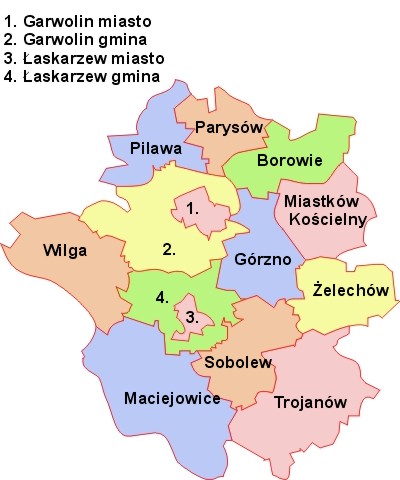 Źródło: www.osp.org.pl	Gmina Wilga, położona w dolinie Wisły, oddalona jest od Warszawy o 50 kilometrów, a od Garwolina o 20.  Jest to gmina wiejska znajdująca się w województwie mazowieckim, w powiecie garwolińskim. Sołectwa przynależące do gminy to: Celejów, Cyganówka, Goźlin Górny, Goźlin Mały, Holendry, Mariańskie Porzecze, Nieciecz, Nowe Podole, Nowy Żabieniec, Ostrybór, Ruda Tarnowska, Skurcza, Stare Podole, Stary Żabieniec, Tarnów, Trzcianka, Uścieniec-Kolonia, Wicie, Wilga, Wólka Gruszczyńska, Zakrzew. Całkowita powierzchnia gminy Wilga wynosi 119 km2.2. HISTORIA	Pierwsze informacje o Wildze pochodzą z XIII wieku. W XIV wieku należała ona do rodu Wilckich herbu Topór. Na początku XV wieku we wsi powstała parafia. Między XVI      a XVII wiekiem Wilga posiadała prawa miejskie, jednak utraciła je w wyniku upadku gospodarczego. W okresie międzywojennym gmina Wilga cieszyła się popularnością jako ośrodek letniskowy. Wtedy to nastąpił rozwój osiedla wypoczynkowego. Podczas II Wojny Świtowej, w roku 1944 w okolicach Wilgi toczyły się bitwy o tzw. przyczółek warecko-magnuszewski. Dla upamiętnienia tych zdarzeń wzniesiono pomnik saperów.3. GOSPODARKA GMINY3.1. PrzedsiębiorczośćNa przestrzeni trzech ostatnich lat liczba podmiotów gospodarczych w Gminie Wilga systematycznie rośnie. W 2011 roku funkcjonowało tu 335 podmiotów gospodarki narodowej wpisanych do rejestru REGON, w 2012 roku liczba ta wzrosła do 345, a w 2013 roku liczba podmiotów gospodarczych zwiększyła się do 355:Źródło: www.stat.gov.pl/bdlW 2012 roku ogółem zarejestrowało się 32 firm, z czego aż 30 to osoby fizyczne prowadzące działalność gospodarczą. W 2013 roku zarejestrowało się ogółem 32 nowych podmiotów gospodarczych.Źródło: www.stat.gov.pl/bdlW 2012 roku wyrejestrowało się 25 firm, wszystkie dotyczyły osób fizycznych prowadzących działalność gospodarczą. W 2013 roku liczba wyrejestrowanych form była mniejsza i wynosiła 22.Źródło: www.stat.gov.pl/bdlPrzedsiębiorczość w gminie Wilga osiągnęła w 2013 roku następujące wskaźniki:Źródło: www.stat.gov.pl/bdlDo kluczowych podmiotów gospodarczych działających w gminie należą:Grupy producentów owoców i warzyw:Fresh Apple sp. z o. o. - Zakrzew, gm. Wilga	Przedsiębiorstwo jest grupą producentów owoców i warzyw z terenu Gminy Wilga        i Sobienie Jeziory, liczącą 25 członków sadowników, posiadających wieloletnie doświadczenie. Gospodarstwa specjalizują się w produkcji jabłek deserowych, gruszy, czereśni, wiśni oraz kapusty pekińskiej. 2 kwietnia 2010 r. podpisany został akt notarialny dający początek spółce. Ma ona w planach wspólne inwestycje, udoskonalenie produkcji, zdobycie odbiorców krajowych i zagranicznych dzięki zrzeszeniu i wsparciu Unii Europejskiej. Wil Sad sp. z o. o. - Wicie, gm. Wilga	Przedsiębiorstwo składa się z grupy 30 wyspecjalizowanych producentów owoców       i warzyw - przede wszystkim jabłek oraz kapusty pekińskiej. Produkty te sprzedawane są pod marką WIL-SAD od czerwca 2010 r. Gospodarstwa stanowiące własność udziałowców zajmują powierzchnię ok. 300 ha. i położone są główne na terenie gminy Wilga. Przedsiębiorstwo specjalizuje się w produkcji wysokiej jakości jabłek i warzyw na rynek rosyjski i państw sąsiadujących; w miarę rozwoju firmy rynki zbytu powiększają się.  Goźlin Sad sp. z o. o.Jest to grupa producentów działających na rynku sadowniczym.. Powierzchnia gospodarstw wynosi ok. 300 ha.Przedsiębiorstwo - zakład produkcyjny BRÜGGEN POLSKA SP. Z O. O. - Celejów, gm. Wilga.produkcja homogenicznych artykułów żywnościowych i żywności dietetycznej,produkcja słonych lub słodkich zakąsek,wytwarzanie zbożowej żywności śniadaniowej,produkcja ciastek, herbatników, wafli, krakersów.3.2. Rolnictwo	Na terenie gminy znajduję się 4,2 tysiące hektarów użytków rolnych. 55,9% z nich to grunty orne, 24,4% to sady, a 19,7% to trwałe użytki zielone. Gmina Wilga jest gminą rolniczo-turystyczną. Wiodącym działem produkcyjnym w gminie jest rolnictwo o wysokim stopniu specjalizacji w sadownictwie i warzywnictwie (w granicach administracyjnych gminy znajduje się około 1.300 ha sadów i 275 ha uprawy warzyw). Jakość gruntów jest zróżnicowana. Najlepsze występują w północno-zachodniej części gminy. Z tego względu koncentrują się tu sady oraz uprawy warzywne. W pozostałych częściach gminy rozwija się tradycyjna produkcja rolna.4. LUDNOŚĆ GMINY4.1. DemografiaZarówno ogólna liczba mieszkańców Gminy Wilga, jak i proporcja płci, utrzymywała się w ciągu lat 2011-2013 na zbliżonym poziomie. Świadczy to o dużej stabilizacji demograficznej gminy.Wykres: Liczba mieszkańców Gminy Wilga w latach 2011-2013 w podziale na płeć. Dane wg sprawozdań gminnych.	Jednakże biorąc pod uwagę ruch naturalny ludności, należy podkreślić, iż w ostatnich trzech latach w gminie więcej było zgonów niż urodzeń.Wykres: Ruch naturalny ludności (urodzenia i zgony) w Gminie Wilga w latach 2011-2013. Dane na podst. sprawozdań gminnychPrzyrost naturalny w Gminie Wilga wynosił odpowiednio:  5 w 2011 r., -17 w 2012 r.   i -6 w 2013 r. Sumując, w latach 2011-2013 przyrost naturalny na terenie gminy był ujemny, i wyniósł -18.zyW latach 2011-2013 na terenie gminy zanotowano dodatnie saldo migracji      (+ 59 osób).Wykres: Migracje na terenie Gminy Wilga w latach 2011-2013.  Dane wg sprawozdań gminnych.W 2013 r. osoby w wieku produkcyjnym stanowiły 62,7 % ogółu mieszkańców gminy, co przy odpowiedniej koniunkturze stanowi wysoki kapitał dla rozwoju gospodarczego gminy. Współczynnik starości demograficznej wyniósł w roku 2013 ok. 0,17. W grupie osób w wieku emerytalnym prawie dwukrotną przewagę mają kobiety.Wykres: Struktura wieku Gminy Wilga w podziale na płeć dla roku 2013. Dane z UG Wilga.4.2. Poziom życia	Dochody Gminy Wilga wyniosły w 2013 r. 2529 zł w przeliczeniu na jednego mieszkańca, przy jednoczesnych wydatkach w wysokości 2976 zł na osobę. W tym samym roku wydatki na pomoc społeczną i pozostałe zadania w zakresie polityki społecznej stanowiły 12,4 % ogółu wydatków budżetu gminy.	4.3. Mieszkalnictwo	W 2013 roku przeciętna powierzchnia użytkowa mieszkania wyniosła w gminie 87,3 m2. W tymże roku wydatki na gospodarkę mieszkaniową stanowiły 0,7% ogółu wydatków budżetu gminy. 5. INFRASTRUKTURA SPOŁECZNA5.1. OświataPlacówki oświatowe na terenie Gminy Wilga:PrzedszkolaPubliczne Przedszkole w WildzeSzkoły podstawowePubliczna Szkoła Podstawowa w Kępie CelejowskiejPubliczna Szkoła Podstawowa w ŻabieńcuPubliczna Szkoła Podstawowa im. Adama Mickiewicza w WildzePubliczna Szkoła Podstawowa im. o. Stanisława Papczyńskiego w Mariańskim PorzeczuGimnazjaPubliczne Gimnazjum w WildzeTabela: Charakterystyka placówek oświatowych na terenie Gminy Wilga. Źródło: dane instytucji.Orzeczenia o potrzebie nauczania indywidualnego: 1Orzeczenia o potrzebie kształcenia specjalnego: 6Ogółem: 75.2. KulturaGminny Ośrodek Kultury w Wildze	GOK w Wildze rozpoczął swą działalności na mocy uchwały nr X/40/90 Gminnej Rady Narodowej w Wildze z dnia 14 lutego 1990r. Siedziba Ośrodka znajduje się                           w Wildze przy ulicy Warszawskiej 34.	Obszarem działań Ośrodka jest teren całej Gminy Wilga. Podstawowym celem     GOK-u w Wildze jest upowszechnianie kultury i czytelnictwa wśród społeczeństwa,                  a także przygotowanie społeczności lokalnej do aktywnego uczestnictwa w kulturze.Na Ośrodek składa się:Dom Kultury,Gminna Biblioteka Publiczna,Filia biblioteki w Żabieńcu,Świetlica Wiejska w Goźlinie Małym.	Działalność ośrodka finansowana jest z budżetu Gminy Wilga. Inne źródła dochodów przeznaczane na działalność statutową uzyskiwane są z czynszu za wynajem pomieszczeń       i sprzętu, odpłatności za udział w sekcjach oraz dzięki darowiznom. Niektóre z działań merytorycznych Gminnego Ośrodka Kultury w Wildze w 2012 r.:Udział w XX Finale Wielkiej Orkiestry Świątecznej Pomocy.Organizacja Koncertu Świąteczno-Noworocznego muzyki klasycznej w wykonaniu uczestników sekcji gitary klasycznej i sekcji pianina.Bal karnawałowy organizowany przez sekcję taneczną ,,Minimax".Przedstawienie teatralne dla małych dzieci pt. ,,O rybaku i złotej rybce".Przedstawienie teatralne dla najmłodszych pt. ,,Królowa Śniegu" połączone z warsztatami plastycznymi. Wystawa fotograficzna ,,Wilga zimą" w ramach projektu ,,Wilga światłem malowana".Jednodniowe szkolenie dla pracowników ośrodka i partnerów. Główny celem szkolenia było podnoszenie kompetencji i autoprezentacji osób pracujących, zamieszkujących miejscowości poniżej 25 tys. mieszkańców woj. mazowieckiego. Szkolenie finansowane było ze Środków Europejskiego Funduszu Społecznego           w ramach Programu Operacyjnego Kapitał Ludzki. Konkurs na najładniejszą palmę i kartkę wielkanocną, połączony z wystawą wszystkich prac.Konkurs recytatorski im. Kornela Makuszyńskiego dla uczniów szkół podstawowych z terenu gminy.Wystawa fotografii ślubnej - Fotografika Pani Anny Piotrowskiej.Plener malarski i ognisko dla uczestników sekcji plastycznej.Wieczór wspomnień o Papieżu Janie Pawle II, zorganizowany w rocznicę jego urodzin i wiele innych.Gminna Biblioteka Publiczna z filią biblioteczną w Żabieńcu	Biblioteka działa w ramach struktur Gminnego Ośrodka Kultury. Kierownikiem Biblioteki jest Pani Wioletta Pakos zatrudniona na całym etacie.  Filię w Żabieńcu obsługuje natomiast Pani Grażyna Rumianek. Zatrudniona jest ona na 1/2 etatu na stanowisku młodszego bibliotekarza.W bibliotece w Wildze jedno z pomieszczeń pełni funkcję czytelni. Biblioteka jest  w miarę możliwości wyposażana w nowe lektury i nowości wydawnicze. Na zakup książek przeznaczona została kwota ok. 9 tys. złotych., z czego 6 tys. zł stanowi kwota ze środków MKiDN, natomiast reszta to środki własne.	Biblioteki zajmują się prowadzeniem stałych form pracy z czytelnikiem poprzez działania takie jak lekcje biblioteczne, konkursy czytelnicze, popołudnia z bajką, lekcje biblioteczne dla uczniów, lekcje biblioteczne dla przedszkolaków, wystawki okolicznościowe, promocja najlepszych czytelników, czy też udział w ogólnokrajowej akcji "Cała Polska czyta dzieciom".5.3. Służba zdrowiaSamodzielny Publiczny Zakład Opieki Zdrowotnej w WildzeLiczba zarejestrowanych pacjentów, mieszkańców Gminy Wilga: 4200.Liczba zarejestrowanych pacjentów spoza terenu gminy: 600.Najczęstsze problemy zdrowotne mieszkańców gminy:choroby układu krążenia (nadciśnienie tętnicze, choroby niedokrwienne mięśnia sercowego),choroby metaboliczne (cukrzyca, otyłość),choroby tarczycy,zmiany zwyrodnieniowe kręgosłupa, dyskopatia.	Przychodnia sprawuje opiekę nad trzema szkołami podstawowymi, jednym gimnazjum oraz nad szkołą specjalną w Trzciance. 	Na 1000 mieszkańców w jednym miesiącu przypadło ok. 300 świadczeń lekarskich oraz ok. 80 świadczeń pielęgniarskich.Zatrudnienie w SPZOZ w Wildze:- 2 lekarzy na etacie, 2 lekarzy na umowę zlecenie, 2 pielęgniarki środowiskowo - rodzinne,położna środowiskowo - rodzinna, pielęgniarka w środowisku nauczania i wychowania, technik analityki medycznej, rejestratorka, sprzątaczka, kierowca karetki.5.4. Pomoc społeczna	Gminny Ośrodek Pomocy Społecznej w Wildze	Zgodnie z zarządzeniem nr 45/2011 Wójta Gminy Wilga z dnia 24 października 2011 r. w sprawie zatwierdzenia Regulaminu Organizacyjnego Gminnego Ośrodka Pomocy Społecznej w Wildze misją Ośrodka jest zapewnienie sprawnego i fachowego realizowania zadań własnych gminy, jak i zleconych w zakresie pomocy społecznej w rozumieniu ustawy          o pomocy społecznej oraz innych ustaw. 	Według wyżej cytowanego zarządzenia celami działania Ośrodka są:wsparcie osób i rodzin w wysiłkach zmierzających do zaspokojenia niezbędnych potrzeb życiowych i umożliwienie im życia w warunkach odpowiadających godności człowieka;umożliwienie osobom i rodzinom  przezwyciężenia trudnych sytuacji życiowych, których nie są w stanie pokonać, wykorzystując własne uprawnienia, zasoby                 i możliwości,analiza i ocena zjawisk rodzących zapotrzebowanie na świadczenia pomocy społecznej,realizacja zadań wynikających z rozeznanych potrzeb społecznych,rozwijanie nowych form pomocy społecznej i samopomocy w ramach zidentyfikowanych potrzeb.Fundusz alimentacyjnyTabela: Wydatki na świadczenia z funduszu alimentacyjnego poniesione ze środków budżetu państwa oraz liczba wypłaconych świadczeń. Dane zbiorcze dla lat 2011-2013  na podst. sprawozdań GOPS w Wildze.Świadczenia rodzinne Tabela: Wydatki na świadczenia rodzinne finansowane z dotacji celowej z budżetu państwa (kwoty w zł) . Dane zbiorcze z lat 2011-2013 na podst. sprawozdań GOPS Wilga.Program „Pomoc państwa w zakresie dożywiania"Tabela: Najważniejsze ogólne informacje z realizacji programu. Dane zbiorcze dla lat 2011-2013.	W latach 2011-2012 miał miejsce spadek liczby osób korzystających z pomocy w ramach realizacji Programu ,,Pomoc państwa w zakresie dożywiania". wzrost odnotowano w 2013 roku. Najliczniejszą część beneficjentów programu stanowią dzieci powyżej 7 roku życia. Działalność programu finansowana jest w większości dzięki dotacjom, w nieco mniejszej części przy udziale środków własnych. Gmina realizuje następujące programy zapobiegające problemom społecznym:Gminny program wspierania rodziny na lata 2013-2015	Głównym celem programu jest stworzenie efektywnego systemu wsparcia, służącego prawidłowemu wypełnianiu funkcji opiekuńczo-wychowawczych w Gminie Wilga.Celami szczegółowymi są:Diagnozowanie i monitoring skali potrzeb i problemów rodzin,Poprawa funkcjonowania rodziny oraz warunków rozwoju dziecka w środowisku rodzinnym,Tworzenie warunków sprzyjających umacnianiu instytucji rodziny i jej integracji.Uwrażliwianie i aktywizowanie środowiska lokalnego na potrzeby dzieci i rodzin dysfunkcyjnych,Promowanie rodziny, jako priorytetu w pracy instytucji i służb działających na jej rzecz.	Program finansowany jest ze środków własnych Gminy, zaplanowanych na dany rok budżetowy w GOPS, środków pochodzących z zezwoleń na sprzedaż napojów alkoholowych, dotacji z budżetu państwa oraz środków pozabudżetowych.Gminny Program Przeciwdziałania Przemocy w Rodzinie oraz Ochrony Ofiar Przemocy w Rodzinie na lata 2013-2017 - Kierunki działań Budowanie zintegrowanego i skoordynowanego lokalnego systemu przeciwdziałania przemocy w rodzinie.Diagnoza zjawiska przemocy na terenie Gminy Wilga.Budowanie systemu wsparcia dla osób doświadczających przemocy w rodzinie.Kształtowanie postaw społeczności lokalnej wobec przemocy w rodzinie i możliwości uzyskania pomocy poprzez działania informacyjno-edukacyjne.Podniesienie poziomu wiedzy i umiejętności osób realizujących zadania związane z przeciwdziałaniem przemocy w rodzinie.Celem głównym Programu jest stworzenie jednolitego systemu przeciwdziałania przemocy w rodzinie na terenie Gminy Wilga.Zespół Interdyscyplinarny ds. przeciwdziałania przemocy w rodzinie	Powołany został Zarządzeniem Nr 31/2012 Wójta Gminy Wilga z dn. 9 XI 2012 r. 	Zadaniem Zespołu jest integrowanie i koordynowanie działań podmiotów oraz specjalistów w zakresie przeciwdziałania przemocy w rodzinie, zwłaszcza przez:  Diagnozowanie problemu przemocy w rodzinie;Podejmowanie działań w środowisku zagrożonym przemocą w rodzinie mających na celu przeciwdziałanie temu zjawisku;Inicjowanie interwencji w środowisku dotkniętym przemocą w rodzinie;Rozpowszechnianie informacji o instytucjach, osobach i możliwościach udzielenia pomocy w środowisku lokalnym;Inicjowanie działań w stosunku do osób stosujących przemoc w rodzinie.Procedura niebieskiej karty:W okresie od 1 kwietnia 2012 r. do 31 grudnia 2012 r.:Liczba wypełnionych formularzy „Niebieska karta typu A” – 23, w tym:- liczba formularzy wszczynających procedurę – 19- liczba formularzy dotyczących kolejnych przypadków przemocy w rodzinie w trakcie trwającej procedury – 4- liczba osób dotkniętych przemocą w rodzinie- 26 kobiet, 5 mężczyzn, 12 osób małoletnich - liczba osób stosujących przemoc w rodzinie – 22 mężczyzn, w tym pod wpływem alkoholu 22 - rodzaj przemocy: fizyczna – 11 przypadków, psychiczna – 18 przypadków. W 2013 roku liczba osób dotkniętych przemocą w rodzinie – 19. Wszystkie przypadki dotyczyły stosowania przemocy wobec kobiet. Zastosowano 20 procedur Niebieskiej Karty.	Gminny Program Przeciwdziałania Narkomanii	GPPN na rok 2015 przyjęty został Uchwałą nr XXXIV/185/14 Rady Gminy Wilga z dnia 7 listopada 2014 r. Opracowany został na podstawie art.10 ust. 1 i 3 ustawy z dnia 29 lipca 2005 r. O przeciwdziałaniu narkomanii (tekst jednolity Dz. U. z 2012 r., poz. 124 z późn. zm.) oraz założeń Krajowego Programu Przeciwdziałania Narkomanii. Podstawowy cel programu to ograniczenie dostępności i używania narkotyków wśród dzieci i młodzieży, a wraz z tym - problemów społecznych, które powodują. Do celów szczegółowych należą:- podniesienie poziomu wiedzy społeczeństwa na temat używania środków psychoaktywnych i możliwości zapobiegania temu zjawisku (m. in. poprzez profilaktykę w szkołach);- zwiększenie dostępności pomocy specjalistycznej dla osób zagrożonych uzależnieniem (m.in. poprzez utworzenie punktów konsultacyjnych);- zminimalizowanie ryzyka kontaktu młodzieży ze środkami odurzającymi w okresie letnim (np. poprzez zagospodarowanie czasu wolnego);- zintegrowanie środowisk w zakresie działań na rzecz ograniczenia zjawiska narkomanii, zwłaszcza przez budowanie społecznej akceptacji dla celów i założeń programu oraz inicjowanie współpracy z jednostkami i organizacjami działającymi na terenie gminy.Gminny Program Profilaktyki i Rozwiązywania Problemów Alkoholowych	GPPiRPA na terenie Gminy Wilga na rok 2015 przyjęty został Uchwałą Nr XXXIV/184/14 Rady Gminy Wilga w dniu 7 listopada 2014 r.Do działań związanych z profilaktyką i rozwiązywaniem problemów  alkoholowych na rok 2015 w szczególności należy:Zwiększenie dostępności pomocy terapeutycznej i rehabilitacyjnej dla osób uzależnionych od alkoholu.Promocja zdrowego stylu życia wolnego od alkoholu.Udzielanie rodzinom, w których występują problemy alkoholowe pomocy psychospołecznej, prawnej, a w szczególności ochrony przed przemocą w rodzinie.Prowadzenie profilaktycznej działalności informacyjnej i edukacyjnej w zakresie rozwiązywania problemów alkoholowych, w szczególności dla dzieci i młodzieży. Wspomaganie działalności instytucji, stowarzyszeń i osób fizycznych, służącej rozwiązywaniu problemów alkoholowych.Podejmowanie interwencji w związku z naruszeniem przepisów określonych w art. 13 i 15 ustawy o wychowaniu w trzeźwości i przeciwdziałaniu alkoholizmowi Tabela: Harmonogram realizacji gminnego programu profilaktyki i rozwiązywania problemów alkoholowych na 2014 i 2015 rok. Źródło: dokumentacja gminy.PolicjaZ danych Komendy Powiatowej Policji w Garwolinie wynika, iż na terenie gminy Wilga najczęściej popełnianymi przestępstwami są kradzieże z włamaniem oraz przestępstwa drogowe. Na przestrzeni ostatnich trzech lat rok 2012 był rokiem, w którym stwierdzono najwięcej przestępstw kryminalnych.Tabela: Przestępczość w Gminie Wilga. Dane zbiorcze dla lat 2010-2012  na podst. sprawozdań Komendy Powiatowej Policji w Garwolinie.Wykrywalność przestępstw jest różna w zależności od roku, w roku 2012 sięgnęła poziomu 95,1%.  Wykres: Najczęściej popełniane przestępstwa w latach 2010-2012. Dane wg KP w Garwolinie.Z danych III Wydziału Rodzinnego i Nieletnich Sądu Rejonowego w Garwolinie wynika, że na dzień 31.10.2013 r. na terenie Gminy Wilga było 9 rodzin objętych pomocą kuratora sądowego, a kuratelą objęto łącznie 18 dzieci.5.6. Rekreacja i sportUczniowski Klub Sportowy ,,AMUR WILGA"	Celem klubu jest krzewienie kultury fizycznej wśród dzieci, młodzieży oraz dorosłych na terenie działania klubu, jak również dbałość o prawidłowy rozwój fizyczny, psychiczny oraz zdrowotny osób związanych z klubem. Dzieci i młodzież poznają przede wszystkim zasady sportowej integracji, tolerancji, solidarności i przyjaźni - na boisku oraz poza nim. 	Jedyną sekcją funkcjonującą w klubie jest sekcja piłki nożnej, co sprawia, ze klub dba przede wszystkim o rozwój chłopców. Planowane jest jednak również otwarcie sekcji kobiecej piłki siatkowej, w tym też kierunku zostały już podjęte już pierwsze działania. Obecnie w systematycznych treningach i rozgrywkach ligowych uczestniczą 4 drużyny.        W kategorii orliki U-10 występuje 17 zawodników, juniorzy młodsi U-16: 18 zawodników, juniorzy starsi U-19 : 22 zawodników oraz 25 zawodników w drużynie seniorów. Na treningi uczęszcza także najmłodsza, 15-osobowa grupa dzieci w wieku 6-9 lat. 5.7. Organizacje społeczne 	Program współpracy z organizacjami pozarządowymi oraz innymi podmiotami              w zakresie działalności pożytku publicznego na rok 2015 przyjęty został Uchwałą Nr XXXIV/186/14 Rady Gminy Wilga w dniu 7 listopada 2014 r. W gminie działają następujące organizacje społeczne:Parafie:Parafia WNMP w Wildze Parafia Goźlin - Mariańskie PorzeczeOchotnicze Straże PożarneOSP w Żabieńcu OSP w Trzciance OSP w Mariańskim Porzeczu OSP w WildzeStowarzyszenie Społeczno-Kulturalne ,,Razem dla Gminy Wilga"	Stowarzyszenie zostało wpisane do KRS 17 grudnia 2008 r. (nr 0000312268). Wśród celów i kompetencji statutowych Stowarzyszenia znajdują się m.in.:popieranie wszelkich działań mających na celu promocję gminy;mobilizowanie mieszkańców do wzięcia aktywnego udziału w procesie rozwoju gminy;popieranie i wspomaganie inicjatyw społecznych w zakresie ochrony środowiska, kultury, pomocy społecznej;promocja i organizacja wolontariatu;wspieranie rozwoju edukacji;kultywowanie tradycji historycznych i kulturowych regionu;kształcenie, doradztwo oraz pomoc organizacyjna dla osób działających dla rozwoju gminy;działalność informacyjna i wydawnicza.	W 2010 r. stowarzyszenie zajmowało się kontynuacją zadań, których podjęło się rok wcześniej. Zostały złożone 3 wnioski o dofinansowanie działań rozpoczętych i przedsięwzięć zaplanowanych. Staranie o dodatkowe środki skończyły się jednak niepowodzeniem,                     w związku z czym działalność stowarzyszenia opierała się o środki finansowe zgromadzone dzięki składkom członkowskim. ,,Razem dla Gminy Wilga" wzięło udział w zorganizowanej przez Gminny Ośrodek Kultury w Wildze akcji letniej dla grupy 47 dzieci. Stowarzyszenie partycypowało w realizacji projektu pt. ,,Wilga światłem malowana". 	Stowarzyszenie nie zatrudnia pracowników, ani nie wypłaca wynagrodzeń, a wszelkie prace wykonywane są społecznie. Na dzień 31 grudnia 2010 r. budżet Stowarzyszenia wynosił 391,56 zł.Fundacja MARIAPOLI	Siedziba fundacji znajduje się w Warszawie, przy ul. Kochanowskiego 31/38, jednak jej działalność obejmuje obszar całego kraju, skupiając się przede wszystkim w Ośrodku Mariapoli Fiore w Trzciance 82, gm. Wilga.Wśród celów Fundacji Mariapoli znajdują się m.in.:wychowanie dzieci i młodzieży do odkrywania prawdziwego sensu życia i szacunku dla życia;organizowanie wypoczynku dla dzieci, młodzieży i rodzin;pomoc małżeństwom i rodzinom w kształtowaniu harmonijnego życia rodzinnego oraz w poszanowaniu życia;pomoc charytatywna osobom potrzebującym.prowadzenie i wspieranie zadań z zakresu pomocy społecznej.Wilżańskie Centrum Wolontariatu • Pomoc wolontariuszy przy meczu z „bombką” • Pomoc przy akcji „ Dzień sąsiada”• Pomoc przy organizacji Wigilii dla osób starszych i samotnych • Pomoc przy organizacji akcji Miś w pow. garwolińskim Koło Gospodyń Wiejskich w Wildze • Przygotowują program i wieniec na gminne dożynki • Program artystyczny na „ Święto Wilgi” • Udział i przygotowanie potraw na Wigilię dla samotnych Koło Emerytów i Rencistów (około 70 członków) • Organizowanie bali, spotkań przy ognisku • Wyjazdy turystyczne po Polsce6. DIAGNOZA SYTUACJI SPOŁECZNEJ GMINY6.1. Analiza problemów społecznych gminy na podstawie danych instytucjiZe sprawozdań Gminnego Ośrodka Pomocy Społecznej w Wildze wynika, że na przestrzeni lat 2011-2013 w gminie dominują problemy związane z ubóstwem, bezradnością w sprawach opiekuńczo-wychowawczych i prowadzenia gospodarstwa domowego, bezrobociem, długotrwałą lub ciężką chorobą i niepełnosprawnością.Tabela: Powody przyznania pomocy mieszkańcom Gminy Wilga w latach 2011-2013. Dane na podst. GOPS w Wildze.UbóstwoProblemem dotykającym największą liczbę rodzin w Gminie Wilga jest ubóstwo. Między rokiem 2011 a 2013 liczba rodzin otrzymujących świadczenia wzrosła z 55 do 71.Długotrwała lub ciężka chorobaDrugim pod względem liczebności problemem gminnym są długotrwałe lub ciężkie choroby. W latach 2012-2013 liczba świadczeniobiorców z tego tytułu zmniejszyła się,  co ilustruje poniższy wykres. BezrobocieTrzecim  problemem Gminy Wilga jest bezrobocie. Duży wzrost bezrobocia zanotowano między rokiem 2012 a 2013 z 34 do 51 rodzin otrzymujących świadczenia z tego tytułu.	 Tabela: Struktura bezrobocia na w Gminie Wilga w latach 2011-2013. Dane zbiorcze na podst. sprawozdań PUP Garwolin.	Jak ilustruje powyższa tabela, liczba bezrobotnych osób wzrosła z 240 w 2011 r. do 289 w 2013 roku. W 2013 roku odnotowano znaczący wzrost liczby bezrobotnych kobiet na terenie gminy.Niepełnosprawność	Liczba złożonych wniosków o wydanie orzeczeń o niepełnosprawności i stopniu niepełnosprawności:2010 r.: 332011 r.: 302012 r.: 41.Przemoc w rodzinie.Na przestrzeni ostatnich trzech lat wyraźnie spadła liczba osób, które były ofiarami przemocy. W roku 2013 liczba przypadków przemocy w rodzinie spadła o 67,3 % w stosunku do roku 2011. O 41,2 % zmniejszyła się w tych latach liczba wszczętych procedur ,,Niebieskiej Karty".Wykres: Przemoc w Gminie Wilga. Na podst. danych Posterunku Policji w Wildze.	Z informacji uzyskanych z PCPR w Garwolinie wynika, iż z terenu Gminy Wilga, w roku 2013 umieszczono 3 dzieci w placówce opiekuńczo-wychowawczej, w poprzednich latach 2011-2012 w placówkach nie umieszczono żadnego dziecka.6.2. Problemy i oczekiwania społeczne wg uczestników warsztatów i na podst. AnkietyProblemy społeczne gminy Wilga oprócz analizy dostępnych źródeł statystycznych diagnozowane były na spotkaniu osób, które działają w sferze polityki społecznej w gminie a także za pomocą ankiet wykonanych w społeczności lokalnej. Osoby uczestniczące w spotkaniu wskazali na następujące problemy społeczne: Problemy w sferze pomocy społecznej:- wzrost liczby osób starszych pozostających bez opieki ze strony rodziny (migracja osób młodych za pracą, brak empatii, wygodnictwo)- duża liczba emerytów bez pomysłu na zagospodarowanie wolnego czasu- bariery architektoniczne w budynkach użyteczności publicznej (brak środków finansowych i czasem możliwości technicznych)- brak specjalistów (psycholog, terapeuta np. ds. terapii rodzinnej)- brak świetlicy środowiskowej, stołówki (brak środków finansowych, infrastruktury)- zjawisko nielegalnego zatrudnienia (szara strefa)- roszczeniowa postawa społeczeństwa- brak grup wsparcia dla osób uzależnionych (bierność, współuzależnienie rodzin)- rozluźnienie więzi społecznych (zanik tradycji)Problemy w sferze aktywności społecznej i organizacji pozarządowych:- zbyt mała ilość organizacji pozarządowych- problemy lokalowe i finansowe organizacji- słaba informacja o działaniach organizacji- różny zakres i jakość świadczonych usług przez organizacje- rozluźnienie więzi pomiędzy mieszkańcami gminyProblemy społeczne w sferze sportu:- mała aktywność fizyczna społeczeństwa (brak wzorców, wygodnictwo, brak pomysłów, problemy finansowe)- mała ilość obiektów sportowych (jedna hala sportowa, jedna sala gimnastyczna, boiska przy szkołach)- oferta w zakresie sportu koncentruje się wokół szkół oraz LKS Amur WilgaProblemy społeczne w sferze bezpieczeństwa publicznego:- wypadki spowodowane przez nietrzeźwych kierowców- brak chodników, przejść dla pieszych, ścieżek rowerowych, oświetlenia dróg- brak nawyków stosowania odblasków przez pieszych, rowerzystów- pijaństwo, powszechny dostęp do napojów alkoholowych- łatwy dostęp do narkotyków w klubach- przemoc w rodzinie- budynki bez nadzoru- brak nadzoru nad młodzieżą przez rodziców, brak zagospodarowania czasu wolnego- zbyt mała liczba funkcjonariuszyProblemy społeczne w sferze ochrony zdrowia:- brak ubezpieczenia zdrowotnego niektórych mieszkańców gminy- brak opieki geriatrycznej- brak środków finansowych, brak możliwości lokalowych i sprzętowych na wzbogacenie oferty medycznej- brak wiedzy ze strony środowiska nt zapotrzebowania na specjalistów- słaba komunikacja - rehabilitacja: brak zaplecza, brak środków finansowych, wysokie koszty usługProblemy społeczne w gminie w sferze kultury:- brak zainteresowania ze strony społeczności ofertą kulturalną- zbyt małe finansowanie kultury- brak nowych członków grup regionalnych (KGW)- mała ilość festynów, brak dożynekProblemy społeczne w sferze edukacji:- duża rozbieżność w wyposażeniu szkół - brak środków finansowych na zakup pomocy i wyposażenia- wiekowa kadra pedagogiczna (pracujący emeryci)- mała oferta zajęć pozalekcyjnych- niedostosowany budynek dla potrzeb dzieci przedszkolnych, mała ilość miejsc- problemy wychowawcze młodzieży: zbyt łatwy dostęp do alkoholu, brak pozytywnych wzorców- w niektórych szkołach bardzo liczne klasy, w innych zbyt małeWśród instytucji i mieszkańców gminy Wilga przeprowadzono ankietę mającą na celu diagnozę problemów i potrzeb społecznych. W badaniu wzięło udział 92 respondentów, w tym 71 kobiet oraz 16 mężczyzn (brak danych o płci w przypadku 5 ankiet). Osoby badane reprezentowały następujące kategorie:Wykształcenie:podstawowe-  2zawodowe- 18średnie- 18policealne- 4wyższe-  48brak danych- 2Kategorie wiekowe:13-16 lat-  017-25 lat- 726-59 lat- 8060 i więcej- 2brak danych- 3Zawód:uczeń- 1rolnik- 18przedsiębiorca- 29pracownik umysłowy- 25pracownik fizyczny- 10emeryt/rencista- 0bezrobotny- 3inny(jaki?)- 2 (nauczyciel  i sadownik)brak danych-4Jakie problemy społeczne dzieci i młodzieży uważa Pan/Pani za najważniejsze na terenie naszej gminy ?a) Brak pozytywnych wzorców i autorytetów 25b) Przemoc ze strony rodzicówc) Alkohol i papierosy 37d) Narkotyki 19e) Chuligaństwo 18f) Brak zorganizowanych form spędzania wolnego czasu 47g)Bezproduktywne spędzanie czasu wolnego 41h) Inne ( jakie? )….Jakie problemy społeczne rodzin uważa Pan/Pani za najważniejsze na terenie naszej gminy ?a) Nieporadność życiowa 24b) Ubóstwo 5c) Bezrobocie 24d) alkoholizm 32e) Bezradność opiekuńczo-wychowawcza 31f)Brak poradnictwa psychologiczno-prawnego 30g) Niski poziom wzajemnej pomocy pomiędzy rodzinami 15h) Zanikanie tradycyjnych form spotkań rodzinnych 19i) Inne ( jakie? ) …Jakie problemy społeczne osób starszych uważa Pan/Pani za najważniejsze na terenie naszej gminy ?a) Izolacja społeczna ( samotność ) 54b) Izolacja rodzinna ( odrzucenie ) 19c) Niepełnosprawność 18d) Niezdolność do samoobsługi 27e) Brak zorganizowanych form wspólnego spędzania czasu 36f) Inne ( jakie ? ) …3Jakie problemy społeczne w obszarze opieki zdrowotnej uważa Pan/Pani za najważniejsze na terenie naszej gminy ?a) Długi okres oczekiwania na usługi medyczne 54b) Mała liczba lekarzy specjalistów 81c) Ograniczona liczba wizyt domowych lekarza u osób przewlekle chorych i niepełnosprawnych 13d) Inne  ( jakie ? ) … 7Jakie problemy społeczne w obszarze edukacji uważa Pan/Pani za najważniejsze na terenie naszej gminy ?  a) Brak placówek wychowywania przedszkolnego 21b) Brak wykorzystania bazy szkolnej w czasie wolnym od nauki 46c) Niedostateczne wsparcie psychologiczno-pedagogiczne 35d) Brak stołówek szkolnych 28e) Inne ( jakie ? ) … 7Jakie problemy społeczne w obszarze sportu i kultury uważa Pan/Pani za najważniejsze na terenie naszej gminy ?a) Brak organizacji pozarządowych inspirujących działalność kulturalną i sportową 26b) Brak wiejskich świetlic i ognisk kultury 41c) Nie w pełni wykorzystany potencjału historii i kultury regionu 22d) Niewykorzystany potencjał uzdolnionej i utalentowanej młodzieży 26e) Zbyt mało imprez i wydarzeń środowiskowych 39f) Inne ( jakie ? ) … 6Diagnoza potrzeb społecznych Poniżej zostały wymienione zadania, służące rozwiązywaniu problemów społecznych na terenie gminy. Proszę używając skali od 1 do 10 ocenić, na ile ważne są poszczególne  zadania przez wpisanie jednej cyfry ze skali w kolumnie po prawej stronie za każdym zdaniem.Tabela poniżej przedstawia zadania służące rozwiązywaniu problemów społecznych na terenie gminy. Każde z nich zostało ocenione przez respondentów w skali od 1 do 10, gdzie 1 oznacza mało ważne, a 10 bardzo ważne.6.3 Analiza SWOT7 PLANOWANIE DZIAŁAŃ.7.1 Misja i wizja Gminy Wilga.MisjaWSZECHSTRONNY ROZWÓJ CZŁOWIEKA W GMINIE WILGAWizja rozwoju społecznego Gminy Wilga:             GMINA WILGA DĄŻY DO TEGO, ABY BYĆ GMINĄ OTWARTĄ NA POTRZEBY SPOŁECZNOŚCI, SWOIM MIESZKAŃCOM CHCE ZAPEWNIĆ BEZPIECZEŃSTWO ORAZ JAK NAJLEPSZE WARUNKI ŻYCIA POPRZEZ UMOŻLIWIENIE REALIZACJI PLANÓW OSOBISTYCH,ZAWODOWYCH I SPOŁECZNYCH.               Kluczowym zadaniem władz Gminy Wilga jest stworzenie mieszkańcom możliwości i warunków do rozwoju we wszystkich dziedzinach życia, pobudzanie aktywności społecznej oraz ochrona i wsparcie grup zagrożonych wykluczeniem społecznym. Specjalistyczne wsparcie tych osób stworzy im szansę do  rozwoju, a co za tym idzie przełoży się na spadek patologii społecznych w gminie. Zakres zadań związanych ze sferą społeczną oddziałującą na standard życia mieszkańców jest bardzo szeroki. Wizja rozwoju gminy zostanie zrealizowana poprzez działania z zakresu: sportu, rekreacji, turystyki, edukacji, kultury, opieki zdrowotnej i społecznej.7.2 Cele strategiczne, operacyjne i zadania.	Celem Strategii są działania długookresowe i długofalowe, polegające na inwestycji w kapitał ludzki, system edukacji, aktywność obywatelską, poprawę sytuacji materialnej, co przekłada się na działania na rzecz poprawy zatrudnienia oraz budowania lokalnego rynku pracy. Kompleksowa pomoc osobom z problemami społecznymi powinna opierać się ponadto na profilaktyce, systematycznym monitorowaniu sytuacji społecznej i wczesnym reagowaniu na dostrzegane deficyty. Szczegółowa diagnoza i analiza sytuacji społecznej gminy Wilga połączona z badaniami ankietowymi, opiniami ekspertów zgromadzonych na warsztatach strategicznych, pozwoliła wyodrębnić następujące cele strategiczne:Aktywizacja i integracja osób zagrożonych wykluczeniem społecznym Wspieranie rodzin oraz wspomaganie rozwoju dzieci i młodzieżyUtworzenie zintegrowanego systemu wsparcia dla osób starszych i niepełnosprawnych.        Następnie w ramach poszczególnych celów strategicznych wyodrębniono cele operacyjne i zadania.Harmonogram wdrażania strategii.7.4 Ramy finansowe strategiiKażdy podmiot z terenu gminy będący realizatorem zadań w ramach strategii planuje środki finansowe niezbędne do ich prawidłowej realizacji. Nie stanowią one jedynie części składowej budżetu Gminy, ale także dotacje ze źródeł zewnętrznych, pozyskiwanych samodzielnie przez realizatorów. Dokonując analizy i planowania wydatków na kolejne lata podmioty powinny wziąć to pod uwagę i w przypadku braku środków w budżecie Gminy podjąć starania o pozyskanie dotacji finansowych z zewnętrznych źródeł.7.5 ProgramyStrategia Rozwiązywania Problemów Społecznych Gminy Wilga na lata 2015–2024 będzie realizowana w obszarze pomocy społecznej w szczególności poprzez poniżej wymienione programy:Gminny Program Profilaktyki i Rozwiązywania Problemów Alkoholowych,Gminny Program Przeciwdziałania Przemocy w Rodzinie oraz Ochrony Ofiar Przemocy w Rodzinie,Gminny Program Wspierania Rodziny.8. MONITORING I EWALUACJA STRATEGII8.1 System monitorowania strategii.	Monitoringiem i ewaluacją objęte będą  postępy w realizacji Strategii na dwóch poziomach: poszczególnych zadań i projektów oraz celów operacyjnych i strategicznych. Zarządzanie realizacją strategii należy do GOPS w Wildze.Monitoring prowadzony będzie jako:- monitoring wskaźnikowy – w oparciu o oczekiwane wskaźniki osiągnięć- monitoring społeczny – na podstawie wyników badania opinii, w szczególności poprzez konsultacje społeczne.Poziom osiągania każdego celu operacyjnego będzie mierzony raz na trzy lata poczynając od 2016 roku, a poszczególnych zadań i projektów realizacyjnych raz na dwa lata. Istotny  element  systemu  monitorowania  stanowić będzie   sporządzanie  sprawozdania z planu realizacyjnego wraz ze wskazaniem zadań zrealizowanych, zrealizowanych częściowo i nie  rozpoczętych  oraz  identyfikacją  przyczyn  problemów  i  prezentacją  propozycji ich przezwyciężenia. Bazą informacji statystycznej, zbieranej na potrzeby wskaźników monitorowania będą źródła statystyki państwowej (GUS) na poziomie gminy. Poza tym bazę tą będą stanowiły informacje i dane otrzymane od instytucji i organizacji, grup środowiskowych biorących udział w programach związanych z poszczególnymi celami realizacji Gminnej Strategii Rozwiązywania Problemów Społecznych Gminy Wilga. Dodatkowo dane uzyskane dzięki wykorzystaniu ankiet oraz szerokiego udziału mieszkańców służyć będą ocenie realizacji oraz uaktualnieniu zapisów strategii. Częstotliwość pomiaru, a także raporty wskaźników ustalane będą w zależności od ich kategorii.Wskaźniki ewaluacyjne Jednym z podstawowych instrumentów umożliwiających przeprowadzenie monitoringu i ewaluacji i uzyskanie wiarygodnych wyników będą wskaźniki pomiaru osiągnięć celów wytyczonych przez strategię. Wskaźnik może być zdefiniowany jako pomiar celu, który ma zostać osiągnięty, zaangażowanych środków, otrzymanego efektu, miernika jakości lub zmiennej wynikającej z kontekstu. Rozróżniamy następujące rodzaje wskaźników:- wskaźniki zasobów – przedstawiają informacje o środkach finansowych, rzeczowych oraz zasobach ludzkich, które są wykorzystywane do wdrożenia danego zadania/ projektu; w  ujęciu tym wskaźniki te odnoszą się do wielkości alokacji budżetowych na danym poziomie pomocy; np. liczba dni pracy ekspertów czy koszt budowy mieszkania socjalnego;- wskaźniki wyników, odnoszą  się do bezpośrednich   konsekwencji  działań zadania/ projektu – oddziałujących  na bezpośrednich   beneficjentów; wskaźniki te mogą mieć charakter  fizyczny (np. liczba osób  przeszkolonych) lub finansowy (zmniejszenie  kosztów leczenia);- wskaźniki  oddziaływania, odnoszą  się do konsekwencji zadania/ projektu (zamierzonych  i niezamierzonych, pozytywnych i negatywnych) wykraczających poza efekty bezpośrednie  – krótkoterminowe; można wyróżnić dwa rodzaje oddziaływania:oddziaływanie bezpośrednie – efekty,  które  pojawiają   się  po  pewnym upływie  czasu, ale są bezpośrednio związane z podjętymi działaniami i beneficjentami   bezpośrednimi;oddziaływanie pośrednie  – wszystkie inne rodzaje efektów – niezamierzone  przez daną interwencję lub wynikające z niej działania.Wskaźnikami oceny monitorowania celów strategicznych i szczegółowych Strategii będą np.:W każdym realizowanym zadaniu zostaną zidentyfikowane wskaźniki, przed rozpoczęciem realizacji - zaplanowane, na końcu - osiągnięte. Każde zadanie zostanie podsumowane raportem pisemnym, przekazywanym do koordynatora strategii. Wzór raportu:8.2 Ewaluacja strategii.	Ewaluacja strategii będzie to systematyczna i obiektywna jej ocena – jej zaplanowania, wdrożenia i rezultatów. Celem ewaluacji GSRPS jest określenie adekwatności i stopnia osiągnięcia celów, efektywności, skuteczności, wpływu i trwałości. 	Ewaluacja stanowić będzie ocenę przedsięwzięć w kontekście ich wyniku, wpływu, oraz potrzeb, które miały zaspokajać. W tym ujęciu celem ewaluacji będzie weryfikacja osiągnięć danego przedsięwzięcia w realizacji do zaplanowanych oczekiwań oraz wykorzystanie uzyskanych w ten sposób informacji i doświadczeń przy projektowaniu i  planowaniu podobnych działań w przyszłości. Rekomendacje i wnioski formułowane będą w oparciu o określone standardy i kryteria. Logika interwencji	Cele:- osiągnięcie celów operacyjnych może być przedstawione poprzez produkty (np.  dostarczenie określonej liczby szkoleń dla osób bezrobotnych);- realizacja celów szczegółowych/zadań może być przedstawiona poprzez rezultaty (np.  osiągnięcia poprawy – w wyniku zrealizowanych szkoleń – w zakresie możliwości zatrudnienia osób bezrobotnych);- realizacja celów ogólnych/strategicznych może być przedstawiona poprzez wyniki oddziaływania strategii (np., ograniczenia bezrobocia wśród osób wcześniej bezrobotnych); Ewaluacja ocenić będzie wszystkie elementy logiki interwencji strategii  - zarówno dla poziomu działań, produktów, rezultatów i oddziaływań, jak i na poziomie wszystkich rodzajów celów danej interwencji.	Zasadniczym celem ewaluacji będzie stałe doskonalenie skuteczności i efektywności interwencji publicznej, rozumiane w kategoriach pozytywnych efektów społecznych lub gospodarczych związanych z bezpośrednio z realizacją danej strategii. Celem ewaluacji będzie przede wszystkim uzyskanie niezależnej opinii na temat rzeczywistych lub potencjalnych sukcesów strategii oraz czynników które przyczyniły się osiągnięcia danych rezultatów. Jednym z celów ewaluacji jest również wymiar edukacyjny, to analiza mechanizmów działania strategii, próba identyfikacji dobrych praktyk w zarządzaniu strategią i ich upowszechnienie czy tez analiza popełnionych błędów celem ich uniknięcia w przyszłości.Kryteria ewaluacjiJednym z ważnych elementów etapu planowania ewaluacji będzie podjęcie decyzji w jaki sposób ma być dokonana ocena, jakie kryteria ewaluacji powinny być zastosowane do określonego badania.Główne kryteria ewaluacji:Trafność: to stopień  w jakim cele przedsięwzięcia są zgodne z wymaganiami beneficjenta, potrzebami lokalnymi oraz politykami i priorytetami partnerów/ donorów; projekt/zadanie musi wynikać z rzeczywistych potrzeb lokalnych.Efektywność - to ocena właściwego przekształcania zasobów/środków (funduszy) ludzi, czasu itd. w efekty; efektywność koncentruje się na relacji między produktami, rezultatami i/lub oddziaływaniem i środkami (w szczególności finansowymi) przeznaczonymi do ich uzyskania.Skuteczność - to stopień, w jakim przedsięwzięcie osiągnęło (lub ma osiągnąć) cele przy uwzględnieniu stopnia ważności tych celów; skuteczność porównuje to co zostało zrobione z tym co pierwotnie planowano.  Oddziaływanie/użyteczność - to wszystkie konsekwencje wdrożenia strategii – krótko i długoterminowe, bezpośrednie i pośrednie, pozytywne i negatywne, przewidziane i nieprzewidziane; oddziaływanie jest miernikiem oceny szerszych konsekwencji na  poziom lokalnym, regionalnym, czy krajowym.Trwałość - to stopień jakim efekty strategii oddziaływają po jego zakończeniu; to prawdopodobieństwo kontynuacji tych efektów długim odstępie czasu; trwałość może być oceniana z punktu widzenia możliwości jej utrzymania i rozbudowy w  przyszłości.Proces ewaluacji Ewaluacja strategii jest procesem wieloetapowym, na który składa się: planowanie, projektowanie, realizacja, raportowanie, wykorzystanie wyników ewaluacji. - Planowanie ewaluacji GSRPS obejmie następujące etapy:określenie celu (lub celów): zdefiniowanie  problemów oraz podstawowych  kryteriów ewaluacji, dzięki czemu otrzymamy odpowiedź na pytanie: po co przeprowadzamy  ewaluację;wyznaczenie  czasu  badania:  etapu  w cyklu realizacji strategii, który będzie  podlegał  ewaluacji i wstępnego  harmonogramu  ewaluacji (rozpoczęcia,  zakończenia,  terminu  dostarczenia   raportu z ewaluacji);wskazanie  zakresu: przedmiotowego (strategii  poddanej ewaluacji lub innych obszarów interwencji czy zagadnień horyzontalnych); czasowego; terytorialnego oraz określenie  zasobów potrzebnych  do realizacji badania;wybór odbiorców: w zależności od sprecyzowania  grup docelowych  strategii  czy innych zainteresowanych stron;identyfikacja dostępnych  danych wyjściowych, czyli dokumentów programowych,  raportów z monitoringu strategii, danych  statystycznych, wyników wcześniejszych  ewaluacji; Projektowanie ewaluacji ma na celu sprecyzowanie  i określenie  oczekiwań  stawianych  wobec  badania ewaluacyjnego, będzie składał się z następujących elementów:bardziej dokładnego określenia – sprecyzowania przedmiotu ewaluacji (przy uwzględnieniu wcześniejszych  decyzji podjętych  na etapie  planowania),sformułowania  listy szczegółowych  pytań ewaluacyjnych,opracowania   zakresu  zadań  dla wykonawcy badania  oraz innych  wymagań  czy procedur prowadzenia  badania  ewaluacyjnego.Istotnym elementem  fazy projektowania  będzie podjęcie decyzji co do metod, które będą stosowane w czasie badania  ewaluacyjnego, jej szczegółowego  zakresu  oraz dostępnych  zasobów. Zastosowane zostaną następujące rodzaje pytań ewaluacyjnych:- opisowe, których celem  jest obserwacja,  opis i pomiar  zmian (rejestracja  tego, co się wy- darzyło),- przyczynowo - skutkowe, które pozwalają zrozumieć i ocenić relacje między przyczynami i  skutkami (w jaki sposób i do jakiego stopnia określone zjawisko/zmiany  można  przypisać  danej strategii),- normatywne – odnoszące się do kryteriów ewaluacji  (np. czy wyniki i wpływ interwencji są zadowalające  w odniesieniu do postawionych  celów, zadań,  itd.),- predyktywne – będące próbą  określenia, co stanie  się w rezultacie  wprowadzenia danej interwencji (np. czy program  nakierowany na zwalczanie bezrobocia  na danym obszarze  nie zagrozi już istniejącym miejscom  pracy),- krytyczne, których celem  jest  wsparcie procesu  zmiany, np. z punktu  widzenia  postawy zgodności  z wartościami (jak polityka w zakresie  równych szans  może być w większym stopniu akceptowana przez MŚP?, jakie są skuteczne  strategie  dla ograniczenia   zjawiska wykluczenia społecznego).Realizacja ewaluacji weźmie pod uwagę  następujące fazy cyklu procesu  ewaluacji: projektowanie ewaluacji  (strukturalizacja) – szczegółowe określenie  kryteriów i  elementów ewaluacji,  wybór narzędzi obserwacji  i zestawu  wskaźników;pozyskiwanie danych – zebranie  danych koniecznych do analizy (danych  administracyjnych – dokumentacji strategii, danych  pierwotnych i wtórnych, wywiady z uczestnikami i beneficjentami);analiza danych – interpretacja zebranych danych (zestawienie danych i ich porównanie), analiza wykorzystująca takie narzędzia, jak weryfikacja hipotez, analiza przyczynowo - skutkowa, itd. – przy zastosowaniu metod statystycznych  i innych;formułowanie ocen – ocena  efektów strategii w odniesieniu do wcześniej  sformułowanych pytań ewaluacyjnych.Raport  ewaluacyjnyRaport ewaluacyjny będzie końcowym, najważniejszym  produktem badania ewaluacyjnego, gdyż dostarczy  informacji o jego wynikach oraz jest podstawą  do akceptacji wyników prac zespołu ewaluacyjnego. Zastosowana zostanie następująca   struktura  raportu ewaluacyjnego:podsumowanie,tekst główny raportu,wnioski i zalecenia,aneksy,zastosowana  metodologia,lista konsultowanych  osób i organizacji,wykaz dokumentacji  wykorzystanej przy ocenie,inne dokumenty  techniczne (np. formularze  ankiet, wykorzystane dane  statystyczne).ZAŁACZNIKIProponowane projekty:Ankieta - wzórAnkieta -  Wypracowanie Strategii Rozwiązywania Problemów SpołecznychSzanowni Mieszkańcy Gminy WilgaUrząd Gminy przystąpił do wypracowania Strategii Rozwiązywania Problemów Społecznych.  Strategia sprecyzuje i zweryfikuje najważniejsze problemy społeczne w naszej gminie, a także określi sposoby ich rozwiązywania. Aby trafnie określić cele i zadania do realizacji potrzebna jest współpraca całej społeczności gminy. Prosimy o poważne potraktowanie ankiety i przemyślane odpowiedzi na zawarte w niej pytania.Uwaga! Ankieta jest anonimowa!          Metryczka (wstawić X przy wybranej odpowiedzi):Płeć: Kobieta  Mężczyzna Wiek: 13 – 16  17 – 25    26 – 59     60 i więcej Zawód: uczeń  rolnik  przedsiębiorca    pracownik umysłowy pracownik fizyczny    emeryt/rencista    bezrobotny   inny (jaki?) ………………    Wykształcenie: podstawowe       zawodowe        średnie      policealne       wyższe W każdym pytaniu od 1 do 6 prosimy o zaznaczenie (X) 2 wybranych odpowiedzi:Jakie problemy społeczne dzieci i młodzieży uważa Pan/Pani za najważniejsze na terenie naszej gminy?Brak pozytywnych wzorców i autorytetówPrzemoc ze strony rodzicówAlkohol i papierosyNarkotyki ChuligaństwoBrak zorganizowanych form spędzania wolnego czasuBezproduktywne spędzanie czasu wolnegoInne (jakie?) ………………………………………………………………………...………………………………………………………………………………………. Jakie problemy społeczne rodzin uważa Pan/Pani za najważniejsze na terenie naszej gminy?Nieporadność życiowaUbóstwoBezrobocieAlkoholizmBezradność opiekuńczo-wychowawczaBrak poradnictwa psychologiczno - prawnegoNiski poziom wzajemnej pomocy pomiędzy rodzinamiZanikanie tradycyjnych form spotkań rodzinnychInne (jakie?) ………………………………………………………………………...………………………………………………………………………………………. Jakie problemy społeczne osób starszych uważa Pan/Pani za najważniejsze na terenie naszej gminy?Izolacja społeczna (samotność) Izolacja rodzinna (odrzucenie)NiepełnosprawnośćNiezdolność do samoobsługiBrak zorganizowanych form wspólnego spędzania czasuInne (jakie?) ………………………………………………………………………......……………………………………………………………………………………….Jakie problemy społeczne w obszarze opieki zdrowotnej uważa Pan/Pani za najważniejsze na terenie naszej gminy?Długi okres oczekiwania na usługi medyczneMała liczba  lekarzy specjalistówOgraniczona liczba wizyt domowych lekarza u osób przewlekle chorych i   niepełnosprawnychInne (jakie?) ………………………………………………………………………...………………………………………......................................................…………Jakie problemy społeczne w obszarze edukacji uważa Pan/Pani za najważniejsze na terenie naszej gminy?Brak placówek wychowania przedszkolnegoBrak  wykorzystania bazy szkolnej w czasie wolnym od naukiNiedostateczne wsparcie psychologiczno-pedagogiczne Brak stołówek szkolnychInne (jakie?) ………………………………...……………………………………………………………………………………………………………………………..Jakie problemy społeczne w obszarze sportu i kultury uważa Pan/Pani za najważniejsze na terenie naszej gminy?Brak organizacji pozarządowych inspirujących działalność kulturalną i sportowąBrak wiejskich świetlic i ognisk kulturyNie w pełni wykorzystany potencjał historii i kultury regionuNiewykorzystany potencjał uzdolnionej i utalentowanej młodzieżyZbyt mało imprez i wydarzeń środowiskowychInne (jakie?) ………………………………………………………………………Poniżej są wymienione zadania, służące rozwiązywaniu problemów społecznych na terenie gminy. Proszę używając skali od 1 do 10 ocenić, na ile ważne są poszczególne zadania przez wpisanie jednej z cyfr ze skali w kolumnie po prawej stronie za każdym zadaniem.          1---------2---------3---------4----------5----------6----------7-----------8------------9----------10mało ważne                                                                                                                       bardzo ważneJeśli według Pana/Pani pominęliśmy w ankiecie jakiś ważny problem, to proszę go opisać w tym miejscu:…………………………………………………………………………………………………18 Jeśli według Pana/Pani warto podjąć inne zadania, inicjatywy na rzecz integracji społecznej mieszkańców, które nie zostały wcześniej wymienione w ankiecie, to proszę wymienić poniżej………………………………………………………………...                                                                                                   DZIĘKUJEMY!Gmina WilgaGminna Strategia Rozwiązywania Problemów Społecznychna lata 2015 – 2024Jednostka miary201120122013PODMIOTY GOSPODARKI NARODOWEJ WPISANE DO REJESTRU REGONPODMIOTY GOSPODARKI NARODOWEJ WPISANE DO REJESTRU REGONPODMIOTY GOSPODARKI NARODOWEJ WPISANE DO REJESTRU REGONPODMIOTY GOSPODARKI NARODOWEJ WPISANE DO REJESTRU REGONPodmioty wg sektorów własnościowychPodmioty wg sektorów własnościowychPodmioty wg sektorów własnościowychpodmioty gospodarki narodowej ogółemjed.gosp.335345355sektor publiczny - ogółemjed.gosp.131313sektor publiczny - państwowe i samorządowe jednostki prawa budżetowegojed.gosp.101010sektor prywatny - ogółemjed.gosp.322332342sektor prywatny - osoby fizyczne prowadzące działalność gospodarcząjed.gosp.272281289sektor prywatny - spółki handlowejed.gosp.141315sektor prywatny - spółki handlowe z udziałem kapitału zagranicznegojed.gosp.111sektor prywatny - spółdzielniejed.gosp.444sektor prywatny - fundacjejed.gosp.111sektor prywatny - stowarzyszenia i organizacje społecznejed.gosp.101010NOWO ZAREJESTROWANE W REJESTRZE REGON PODMIOTY GOSPODARKI NARODOWEJNOWO ZAREJESTROWANE W REJESTRZE REGON PODMIOTY GOSPODARKI NARODOWEJNOWO ZAREJESTROWANE W REJESTRZE REGON PODMIOTY GOSPODARKI NARODOWEJNOWO ZAREJESTROWANE W REJESTRZE REGON PODMIOTY GOSPODARKI NARODOWEJPodmioty nowo zarejestrowane wg sektorów własnościowych2012Podmioty nowo zarejestrowane wg sektorów własnościowych2012Podmioty nowo zarejestrowane wg sektorów własnościowych20122013podmioty gospodarki narodowej ogółemjed.gosp.3232sektor prywatny - ogółemjed.gosp.3232sektor prywatny - osoby fizyczne prowadzące działalność gospodarcząjed.gosp.3028WYREJESTROWANE Z REJESTRU REGON PODMIOTY GOSPODARKI NARODOWEJWYREJESTROWANE Z REJESTRU REGON PODMIOTY GOSPODARKI NARODOWEJWYREJESTROWANE Z REJESTRU REGON PODMIOTY GOSPODARKI NARODOWEJWYREJESTROWANE Z REJESTRU REGON PODMIOTY GOSPODARKI NARODOWEJPodmioty wyrejestrowane wg sektorów własnościowych                            2012Podmioty wyrejestrowane wg sektorów własnościowych                            2012Podmioty wyrejestrowane wg sektorów własnościowych                            20122013podmioty gospodarki narodowej ogółemjed.gosp.2522sektor prywatny - ogółemjed.gosp.2522sektor prywatny - osoby fizyczne prowadzące działalność gospodarcząjed.gosp.2521PODMIOTY GOSPODARKI NARODOWEJ - WSKAŹNIKIPODMIOTY GOSPODARKI NARODOWEJ - WSKAŹNIKIPODMIOTY GOSPODARKI NARODOWEJ - WSKAŹNIKIPodmioty - wskaźnikiPodmioty - wskaźnikiPodmioty - wskaźnikipodmioty wpisane do rejestru REGON na 10 tys. ludnościjed.gosp.658jednostki nowo zarejestrowane w rejestrze REGON na 10 tys. ludnościjed.gosp.60jednostki wykreślone z rejestru REGON na 10 tys. ludnościjed.gosp.41osoby fizyczne prowadzące działalność gospodarczą na 100 osób w wieku produkcyjnymjed.gosp.8,7fundacje, stowarzyszenia i organizacje społeczne na 10 tys. mieszkańcówjed.gosp.20podmioty nowo zarejestrowane na 10 tys. ludności w wieku produkcyjnymjed.gosp.97podmioty na 1000 mieszkańców w wieku produkcyjnymjed.gosp.107,1PlacówkaLiczba uczniówProwadzone przez szkołę zajęcia dodatkoweProblemy społeczne w najpoważniejszym stopniu dosięgające uczniówPubliczne Przedszkole w Wildze61,,Dziecięca matematyka", ,,Edukacja przez ruch", "Odimienna metoda nauki czytania", zajęcia umuzykalniające.Problem adaptacyjny (lęk przed rozstaniem z rodzicami).Publiczna Szkoła Podstawowa w Kępie Celejowskiej64Pozaszkolne wieczorowe zajęcia rekreacyjne zajęcia świetlicowe, zajęcia sportowe SKS, zajęcia bezpieczeństwa w ruchu drogowym, gimnastyka kor.-komp., zajęcia dydakt.-wyr., koła zainteresowań, dodatkowy język obcy, zajęcia korek.-komp.- zła sytuacja materialna rodzin, niebezpieczna droga do szkoły (brak chodników), oddziaływanie złych przykładów zachowań młodzieży gimnazjalnej.Publiczna Szkoła Podstawowa w Żabieńcu52Koło matematyczne, koło polonistyczne, zajęcia wyrównawcze z matematyki, j. polskiego i edukacji wczesnoszkolnej, zajęcia z BRD, zajęcia świetlicowe (różne formy)-edukacja prozdrowotna (opieka lekarska i stomatologiczna - słaby dostęp)- niski poziom życia rodzin- bezrobocie rodziców (brak stałych źródeł dochodów).Publiczna Szkoła Podstawowa im. A. Mickiewicza w Wildze208 (łącznie z oddzia-łem przed-szkolnym)Zajęcia rozwijające - plastyczne, wolontariat - włączanie się w akcje, SKS, kółko przyrodnicze, chór, koło informatyczne- złe wzorce rodzinne- niewydolność opiekuńczo -wychowawcza- niski status społeczny ze względu na zróżnicowanie ekonomiczne rodzin - brak czasu dla własnych dzieciPubliczna Szkoła Podstawowa im. o. Stanisława Papczyńskiego w Mariańskim Porzeczu73Koło j. angielskiego, koło matematyczne, SKS- agresja słowna- dysproporcje w sferze zamożności rodzinyPubliczne Gimnazjum w Wildze143Zajęcia wyrównawcze, zajęcia korek.-kompensacyjne, koło teatralne, wolontariat, zajęcia sportowe, koła przedmiotowe rozwijające uzdolnienia-niski status społeczny ze względu na zróżnicowanie ekonomiczne rodzin-patologia w rodzinie-złe wzorce rodzinne -niewydolność opiek.-wych.-niski poziom uposażenia rodzin201120122013Wypłacone świadczenia           z funduszu alimentacyjnego (w zł), z tego na osobę uprawnioną w wieku:81 41079 59092 7500-17 lat65 29066 95076 10018-24 lat16 12012 64016 650Liczba wypłaconych świadczeń295283265201120122013Zasiłki rodzinne589 374561 592596 675Dodatki do zasiłków rodzinnych373 905345 133331 771Świadczenia opiekuńcze (zasiłki pielęgnacyjne + świadczenia pielęgnacyjne) 290 769285 223287 860Jednorazowa zapomoga z tytułu urodzenia się dziecka55 00052 00042 000Razem1 309 0481 243 9481 258 306201120122013Rzeczywista liczba osób objętych programem ogółem, w tym:886973-dzieci do 7. roku życia141312-uczniowie do czasu ukończenia szkoły ponadgimnazjalnej675554-pozostałe osoby otrzymujące pomoc na podst. art. 7 ustawy o pomocy społecznej.717Koszty programu ogółem (w zł),           z tego:47 44946 37341 747-środki własne19 44919 69917 863-dotacja28 00026 67423 884LpTreść zadaniaTermin realizacjiKoszt realizacji 2014Koszt realizacji 20151.Szkolenie i zwrot kosztów dojazdu na szkolenia członków GKRPACały rok2000,002000,002.Dofinansowanie akcji dla dzieci i młodzieży z programami profilaktycznymi, np. ‘zielona szkoła’ ,, biała szkoła”Styczeń Wrzesień październik42 000,0045 000,003.Dofinansowanie kosztów leczenia uzależnieńCały rok8 000,006 000,004.Zwrot kosztów dojazdu i konsultacji w Poradni TerapeutycznejCały rok2 000,005 000,005.Zakup materiałów związanych z działalnością GKRPACały rok1 000,001 000,006.Współudział w organizowaniu zawodów sportowych dla młodzieży- zakup sprzętu sportowego(piłki, stół do tenisa0, statuetek, dyplomów, pucharów, stroi sportowych.Cały rok3 000,003 000,007. Diety dla członków GKRPA –za posiedzenie 125,00 bruttoPo wykonaniu zadania8 000,0010 000,008. Zakup ulotek, plakatów, płyt, literatury fachowej dla szkółCały rok500,00500,009.NIEĆPA 2014 i 2015 program profilaktyczno-wychowawczyMarzec 2014Marzec 20151500,001500,0010.Dofinansowanie imprez kulturalnych z elementami profilaktykiCały rok5000,006000,00RAZEM73 000,0080 000,00201020112012Ilość wszczętych postępowań przygotowawczych:100178158W tym o charakterze kryminalnym:6111898Ilość stwierdzonych czynów:109199143W tym o charakterze kryminalnym:7114089Wykrywalność ogólna:76,1%60,0%95,1%W tym kryminalna:63,4%43,8%92,1%Ilość sprawców:679180W tym nieletni:531POWÓD TRUDNEJ SYTUACJI ŻYCIOWEJLICZBA RODZINLICZBA RODZINLICZBA RODZIN201120122013Ubóstwo555871Sieroctwo000Bezdomność110Potrzeba ochrony macierzyństwa848W tym:Wielodzietność746Bezrobocie303451Niepełnosprawność15118Długotrwała lub ciężka choroba525851Bezradność w sprawach  opiek.- wych. i prowadzenia gospodarstwa domowego - ogółem1813W tym:Rodziny niepełne1610Rodziny wielodzietne024Przemoc w rodzinie000Potrzeba ochrony ofiar handlu ludźmi040Alkoholizm302Narkomania010Trudności w przystosowaniu do życia po zwolnieniu z zakładu karnego012Brak umiejętności w przystosowaniu do życia młodzieży opuszczającej placówki opiek.- wych.000Trudności w integracji osób, które otrzymały status uchodźcy lub  ochronę uzupełniającą000Zdarzenie losowe113Sytuacja kryzysowa010Klęska żywiołowa lub ekologiczna000201120122013Liczba bezrobotnych razem240250289Liczba bezrobotnych kobiet razem887796Liczba bezrobotnych będących w szczególnej sytuacji na rynku pracy225239bdLiczba bezrobotnych kobiet będących w szczególnej sytuacji na rynku pracy8069bdproblemSposób rozwiązaniaBEZROBOTNIBEZROBOTNI- bezrobocie ukryte- bierność osób długotrwale bezrobotnych- dziedziczenie bezrobocia- niedostateczna ilość miejsc pracy- prowadzenie kursów i szkoleń dla osób bezrobotnych- podniesienie wiedzy z zakresu poruszania się po rynku pracy i aktywnego poszukiwania zatrudnienia- poprawa samooceny osób bezrobotnych – udział w warsztatach kompetencji społecznych- organizacja staży zawodowych- tworzenie podmiotów ekonomii społecznejRODZINY NIEWYDOLNE WYCHOWAWCZO, WIELODZIETNE, NIEPEŁNERODZINY NIEWYDOLNE WYCHOWAWCZO, WIELODZIETNE, NIEPEŁNE- wzrost rodzin niewydolnych wychowawczo i życiowo- narastające ubożenie rodzin- rozluźnienie więzi rodzinnych- brak mieszkań chronionych- narastanie problemu uzależnień- mała aktywność samopomocowa środowiska lokalnego- wsparcie asystenta rodziny- warsztaty kompetencji rodzicielskich, pedagogizacja rodziców- spotkania z pedagogiem, psychologiem, logopedą- prowadzenie grup socjoterapeutycznych- rozwój oferty zajęć pozalekcyjnych- organizowanie akcji charytatywnych, w tym zbiórek żywności, odzieży - rozwój pomocy sąsiedzkiej- utworzenie świetlicy socjoterapeutycznejOSOBY STARSZE, SAMOTNEOSOBY STARSZE, SAMOTNE- starzenie się społeczeństwa i wzrost liczby osób starszych, samotnych- izolacja społeczna osób starszych- rozluźnienie więzi międzypokoleniowych- rozwój usług opiekuńczych w miejscu zamieszkania- tworzenie rodzinnych domów dziennego pobytu dla osób starszych- zwiększenie pomocy socjalnej- świadczenie usług medycznych w miejscu zamieszkaniaOSOBY NIEPEŁNOSPRAWNE, PRZELEKLE CHORE, Z ZABURZENIAMI PSYCHICZNYMIOSOBY NIEPEŁNOSPRAWNE, PRZELEKLE CHORE, Z ZABURZENIAMI PSYCHICZNYMI- słabo rozwinięta sieć poradnictwa specjalistycznego- bariery architektoniczne- nasilenie zjawiska „znieczulicy społecznej”- brak grup pomocowych – wolontariatu działającego na rzecz osób niepełnosprawnych- brak organizacji pozarządowej działającej na rzecz osób niepełnosprawnych- zatrudnienie specjalistów- likwidacja barier architektonicznych- przygotowanie i realizacja programu integracji osób zdrowych z niepełnosprawnymi- działania edukacyjne w szkołach, przedszkolach kształtujące właściwą postawę wobec osób niepełnosprawnych - rozwój wolontariatu, pomocy sąsiedzkiej- utworzenie organizacji pozarządowej działającej na rzecz osób niepełnosprawnychOSOBY UZALEŻNIONEOSOBY UZALEŻNIONE- brak punktów konsultacyjnych- brak grup wsparcia- brak wykwalifikowanej kadry- bierna postawa osób/rodzin dotkniętych uzależnieniem, przemocą- utworzenie specjalistycznych punktów konsultacyjnych (psycholog, terapeuta uzależnień)- utworzenie grup AA, Al.-Annon i innych- prowadzenie programów korekcyjno – edukacyjnych- upowszechnienie wiedzy na temat profilaktyki uzależnień: konkursy, olimpiady itp.OFIARY PATOLOGII ŻYCIA RODZINNEGOOFIARY PATOLOGII ŻYCIA RODZINNEGO- brak grup wsparcia- powiększanie się obszaru dysfunkcji rodzinnych- wzrost agresywnych zachowań młodzieży- utworzenie grup wsparcia- zwiększenie informacji o zjawiskach patologii w życiu rodzinnym: ulotki, plakaty, spotkania itp.- prowadzenie warsztatów, programów korekcyjno - edukacyjnychW jakim stopniu jest Pan(i) zadowolona z  następujących warunków życia w gminieBardzo niezadowolony/aNiezadowolony/aNiezdecydowany/aZadowolony/aBardzo zadowolony/a1. Organizacja czasu wolnego ( koła zainteresowań, kluby        sportowe)518263352. Dostęp do Internetu10141539123. Dostęp do informacji na temat wydarzeń w gminie1121183554. Dostęp do kultury: biblioteka, koncerty, wystawy115293775. Organizacja imprez cyklicznych w gminie914362356. Dostępność doradztwa psychologiczno – prawnego1236291017. Poziom opieki społecznej513273968. Poziom opieki zdrowotnej824183379. Bezpieczeństwo publiczne122547310.Warunki mieszkaniowe242447911. Miejsca rekreacji (np. parki, skwer, place zabaw)32182116312. Jakość szkół1726421213. Dostępność przedszkoli7282132214. Żywotność lokalnej tradycji i historii w codziennym życiu9154321215. Siła więzi międzyludzkich integrujących mieszkańców10243614216. Dostępność handlu i usług381557717. Poziom udziału mieszkańców w życiu publicznym gminy1126351631Utworzenie punktu informacyjnego w gminie oferującego usługi doradztwazawodowego i pośrednictwa pracy6,632Mobilny punkt pomocy specjalistycznej dla osób uzależnionych6,853Dzienny Dom Pomocy Społecznej5,944Likwidacja barier architektonicznych w urzędach5,845Mieszkania chronione, lokale socjalne5,236Usługi opiekuńcze dla osób starszych i/lub niepełnosprawnych7,157Stworzenie sieci pomocy sąsiedzkiej5,448Założenie grup wsparcia dla osób niepełnosprawnych6,719Założenie grup wsparcia dla osób dotkniętych przemocą w rodzinie7,1810Organizacja miejsc zakwaterowania dla sprawców przemocy5,2911Założenie wolontariatu5,9912Finansowanie płatnych szczepionek dla dzieci7,9913Zwiększenie dostępu do lekarzy specjalistów (kardiolog, diabetolog, onkolog)9,1514Pomoc psychologa/terapeuty, profilaktyka uzależnień dla dzieci, młodzieży, dorosłych8,3315Stypendia dla dzieci z ubogich rodzin8,1816Zapewnienie dostępu do pedagoga, logopedy i opieki medycznej w szkołach i przedszkolach8,8917Wydłużenie czasu pracy przedszkoli6,3518Poszerzenie oferty o oddział żłobkowy5,4819Zwiększenie ilości obiektów sportowo-rekreacyjnych na terenie placówek oświatowych7,0320Potrzeba pedagogizacji rodziców i dzieci7,11Mocne stronySłabe stronypołożenie geograficzne (blisko Warszawy)walory turystyczne gminydynamiczny rozwój gospodarstw sadowniczychmikroklimatwykształcenie społeczeństwabezpieczeństwodobrze wyposażone placówki oświatoweprężnie działające OSPdobra infrastruktura wodno-kanalizacyjnapowstawanie grup producenckichmała aktywność społeczna, słabe więzi społeczneduża migracja młodzieżymała liczba organizacji pozarządowychbrak grup wsparcia dla osób uzależnionych, bark punktów konsultacyjnychbrak stołówek szkolnych, świetlic szkolnychbrak liderów środowiskowychmała ilość miejsc w przedszkolubrak infrastruktury turystycznejzanik lokalnych tradycjibrak ścieżek rowerowychbrak zakładów pracy, mikroprzedsiębiorstwniewystarczający dostęp do specjalistów, brak karetki wypadkowejbrak infrastruktury socjalnej: mieszkań socjalnych, chronionychniewystarczająca siatka połączeń komunikacji publicznej pomiędzy miejscowościamibrak specjalnej oferty dla seniorów i osób niepełnosprawnychmarginalne traktowanie pomocy społecznej i kultury przez władze lokalne i społeczeństwoniski poziom aktywności fizycznej mieszkańców, marginalne postrzeganie kultury fizycznej przez samorządSzanseZagrożeniarozwój przedsiębiorczościrozwój turystyki, agroturystykirozwój handlu,rozwój ekonomii społecznej,szeroka dostępność wsparcia szkoleniowego,tworzenie i wdrażanie specjalnych programów pomocowych,wykorzystanie zewnętrznych  środków finansowych,rozwój społecznych grup wsparcia,zwiększająca się świadomość rodziców, nauczycieli i sprzedawców napojów alkoholowych co do zagrożeń uzależnieniami,wzrost znaczenia organizacji pozarządowych,polityka prorodzinna,wzrost świadomości zdrowotnej mieszkańców,propagowanie idei wolontariatupolityka prorodzinnamigracje ludzi młodych za pracą,rozbicie więzi rodzinnych, społecznych,rozluźnienie standardów moralnych,rozwój patologii/uzależnień, w tym od Internetu, narkotykówpowiększenie się obszaru dysfunkcji rodzinnych,wzrost agresywnych zachowań dzieci i młodzieży,wzrost liczby uzależnionych od alkoholu w tym kobiet,bezradność i bierność rodzin w rozwiązywaniu własnych problemów, wyuczona bezradność, roszczeniowość postaw,brak zabezpieczenia społecznego na wypadek choroby, starości,mała liczba osób starszych kontynuujących aktywność zawodową i społeczną,pogłębiające się ubożenie rodzin ubogich,bierność społeczna,negatywne nastawienie społeczne do osób zagrożonych marginalizacją i wykluczeniem społecznym,choroby psychiczne,niedostateczna dostępność opieki medycznej,doznawanie syndromu wypalenia zawodowego przez pracowników socjalnychzagmatwanie procedur administracyjnych, częsta zmiana przepisów, biurokracjazanieczyszczenie środowiskachoroby cywilizacyjne, w tym otyłośćCele strategiczneCele operacyjneZadaniaWykonawcyBudżetAktywizacja i integracja osób zagrożonych wykluczeniem społecznymWzrost kompetencji i wiedzy potrzebnej na rynku pracyProwadzenie kursów i szkoleń zawodowych dla osób dorosłychNGO, placówki edukacyjne, GOPS, UG Środki własne i zewnętrzneAktywizacja i integracja osób zagrożonych wykluczeniem społecznymWzrost kompetencji i wiedzy potrzebnej na rynku pracyUsługi poradnictwa zawodowego: spotkania indywidualne, prelekcje, warsztaty grupowe, inneGOPS, NGO, placówki edukacyjne Środki własne i zewnętrzneAktywizacja i integracja osób zagrożonych wykluczeniem społecznymWzrost kompetencji i wiedzy potrzebnej na rynku pracyUsługi poradnictwa psychologicznego spotkania indywidualne, prelekcje, warsztaty grupowe, inneGOPS, NGO, placówki edukacyjne,GKRPA Środki własne i zewnętrzneAktywizacja i integracja osób zagrożonych wykluczeniem społecznymWzrost kompetencji i wiedzy potrzebnej na rynku pracyOrganizacja staży zawodowychGOPS, NGO, UG,GOKŚrodki własne i zewnętrzneAktywizacja i integracja osób zagrożonych wykluczeniem społecznymPobudzanie  lokalnych inicjatyw społecznych do rozwiazywania problemów rynku pracyStworzenie partnerstwa lokalnego na rzecz aktywizacji osób niepracującychGOPS, NGO, placówki edukacyjne, UGŚrodki własne i zewnętrzneAktywizacja i integracja osób zagrożonych wykluczeniem społecznymPobudzanie  lokalnych inicjatyw społecznych do rozwiazywania problemów rynku pracyTworzenie podmiotów ekonomii społecznejGOPS, NGO,UG Środki własne i zewnętrzneAktywizacja i integracja osób zagrożonych wykluczeniem społecznymOgraniczenie zjawiska ubóstwaDożywianieGOPS, NGO, placówki edukacyjne Środki własne i zewnętrzneAktywizacja i integracja osób zagrożonych wykluczeniem społecznymOgraniczenie zjawiska ubóstwaOrganizacja pomocy materialnej i emocjonalnej osobom i rodzinom w trudnej sytuacji życiowej GOPS, NGO, placówki edukacyjne, UG Środki własne i zewnętrzneAktywizacja i integracja osób zagrożonych wykluczeniem społecznymOgraniczenie zjawiska ubóstwaWspółpraca z Bankiem Żywności, Caritasem, itp.GOPS, NGO, placówki edukacyjne, UG Środki własne i zewnętrzneAktywizacja i integracja osób zagrożonych wykluczeniem społecznymOgraniczenie zjawiska przemocy w rodzinieTworzenie grup wsparcia dla rodzin przeżywających sytuacje kryzysoweGOPS, NGO, placówki edukacyjne, UG Środki własne i zewnętrzneAktywizacja i integracja osób zagrożonych wykluczeniem społecznymOgraniczenie zjawiska przemocy w rodzinieDziałania Zespołu Interdyscyplinarnego, grupy roboczychGOPS, NGO, placówki edukacyjne, UG Środki własne i zewnętrzneWspieranie rodzin oraz wspomaganie rozwoju dzieci i młodzieżyWzrost kompetencji rodzicielskichWarsztaty kompetencji rodzicielskich, pedagogizacja rodzicówGOPS, NGO, placówki edukacyjne, UG Środki własne i zewnętrzneWspieranie rodzin oraz wspomaganie rozwoju dzieci i młodzieżyWzrost kompetencji rodzicielskichWsparcie asystenta rodzinyGOPS, Środki własne i zewnętrzneWspieranie rodzin oraz wspomaganie rozwoju dzieci i młodzieżyWspomaganie rozwoju dzieci i młodzieżyProwadzenie prac z uczniem zdolnym poprzez zajęcia pozalekcyjne, koła zainteresowań, przygotowanie do konkursów, NGO, placówki edukacyjne, Środki własne i zewnętrzneWspieranie rodzin oraz wspomaganie rozwoju dzieci i młodzieżyWspomaganie rozwoju dzieci i młodzieżyOrganizacja zajęć wyrównawczych z poszczególnych przedmiotówNGO, placówki edukacyjne, UG Środki własne i zewnętrzneWspieranie rodzin oraz wspomaganie rozwoju dzieci i młodzieżyWspomaganie rozwoju dzieci i młodzieżyOrganizacja zajęć sportowych, rekreacyjnych, turystyczno-krajoznawczychNGO, placówki edukacyjne, UG Środki własne i zewnętrzneWspieranie rodzin oraz wspomaganie rozwoju dzieci i młodzieżyPopularyzacja aktywnego wypoczynku przez uprawianie sportu i rekreację.Prowadzenie treningów dla członków klubów sportowych, organizacja zawodów sportowychNGO, placówki edukacyjne, UG Środki własne i zewnętrzneWspieranie rodzin oraz wspomaganie rozwoju dzieci i młodzieżyPopularyzacja aktywnego wypoczynku przez uprawianie sportu i rekreację.Organizacja wycieczek turystyczno-krajoznawczychNGO, placówki edukacyjne, UG Środki własne i zewnętrzneWspieranie rodzin oraz wspomaganie rozwoju dzieci i młodzieżyPopularyzacja aktywnego wypoczynku przez uprawianie sportu i rekreację.Organizacja zajęć sportowych dla mieszkańców gminyNGO, placówki edukacyjne, UG Środki własne i zewnętrzneWspieranie rodzin oraz wspomaganie rozwoju dzieci i młodzieżyWspomaganie rodzin w procesie wychowaniaDiagnoza potrzeb uczniówNGO, placówki edukacyjne, UG Środki własne i zewnętrzneWspieranie rodzin oraz wspomaganie rozwoju dzieci i młodzieżyWspomaganie rodzin w procesie wychowaniaProwadzenie zajęć specjalistycznych, w tym dydaktyczno wyrównawczych, kół zainteresowań,  warsztatów plastycznych, muzycznych, technicznych teatralnych i innychGBP, NGO, placówki edukacyjne, UGŚrodki własne i zewnętrzneWspieranie rodzin oraz wspomaganie rozwoju dzieci i młodzieżyWspomaganie rodzin w procesie wychowaniaProwadzenie grup socjoterapeutycznych dla dzieci z zaburzeniami zachowaniaNGO, placówki edukacyjne, UG Środki własne i zewnętrzneWspieranie rodzin oraz wspomaganie rozwoju dzieci i młodzieżyWspomaganie rodzin w procesie wychowaniaProwadzenie spotkań z pedagogiem, psychologiem, logopedąNGO, placówki edukacyjne, UG , ZI, GOPS.Środki własne i zewnętrzneWspieranie rodzin oraz wspomaganie rozwoju dzieci i młodzieżyKształtowanie właściwych postaw społecznychPrelekcje, spotkania z przedstawicielami służb publicznychNGO, placówki edukacyjne, UG, GBP, GOPSŚrodki własne i zewnętrzneWspieranie rodzin oraz wspomaganie rozwoju dzieci i młodzieżyKształtowanie właściwych postaw społecznychOrganizacja kampanii społecznych oraz udział w projektach i kampaniach wojewódzkich, ogólnopolskichGOPS, NGO, placówki edukacyjne, UG, GBPŚrodki własne i zewnętrzneWspieranie rodzin oraz wspomaganie rozwoju dzieci i młodzieżyKształtowanie właściwych postaw społecznychBudowanie pozytywnego systemu wartości poprzez organizację spotkań, warsztatów, NGO, placówki edukacyjne, GOPS, UG, GBP, GKRPAŚrodki własne i zewnętrzneWspieranie rodzin oraz wspomaganie rozwoju dzieci i młodzieżyPromocja kulturyOrganizacja konkursów dla dzieci przedszkolnych i szkolnych, młodzieży i dorosłych, GOK NGO, placówki edukacyjne, UG, GBP, GKRPAŚrodki własne i zewnętrzneWspieranie rodzin oraz wspomaganie rozwoju dzieci i młodzieżyPromocja kulturyOrganizacja spotkań autorskich i wykładów, spotkania z ludźmi kultury i sztuki, organizacja widowisk, spektakli, recitali, festiwali, wystawGOK, NGO, placówki edukacyjne, UG, GBP, GKRPAŚrodki własne i zewnętrzneWspieranie rodzin oraz wspomaganie rozwoju dzieci i młodzieżyPromocja kulturyRozwijanie wśród dzieci i młodzieży różnorodnych zainteresowań poprzez organizację warsztatów GOK, NGO, placówki edukacyjne, UG, GBP, Środki własne i zewnętrzneWspieranie rodzin oraz wspomaganie rozwoju dzieci i młodzieżyPoprawa funkcjonowania rodzin zagrożonych patologiąZapobieganie przemocy w rodzinie, upowszechnianie wiedzy na temat profilaktyki uzależnień poprzez prowadzenie kampanii informacyjnych, zajęć edukacyjnych, spotkań, konkursów, olimpiadGOPS, NGO, placówki edukacyjne, UG, GBP, GKRPA, ZIŚrodki własne i zewnętrzneWspieranie rodzin oraz wspomaganie rozwoju dzieci i młodzieżyPoprawa funkcjonowania rodzin zagrożonych patologiąWyrównywanie szans edukacyjnych przez pomoc materialną dla młodzieży szkolnej(stypendia, dofinansowanie udziału w ofercie kulturalnej oraz wycieczek dydaktycznych)NGO, placówki edukacyjne, UG, GOPS, GBP, GKRPAŚrodki własne i zewnętrzneWspieranie rodzin oraz wspomaganie rozwoju dzieci i młodzieżyPoprawa funkcjonowania rodzin zagrożonych patologiąTworzenie klubu AA, ALANON, grup wsparcia, grup terapeutycznychGKRPA,GOPS, NGO, placówki edukacyjne, UG, GBP, ZIŚrodki własne i zewnętrzneWspieranie rodzin oraz wspomaganie rozwoju dzieci i młodzieżyWdrażanie do życia w rodzinieProwadzenie zajęć wychowujących  do życia w rodzinie,  budowanie pozytywnego obrazu rodzin, w tym rodzin wielodzietnychNGO, placówki edukacyjne, UG, GBP, Środki własne i zewnętrzneWspieranie rodzin oraz wspomaganie rozwoju dzieci i młodzieżyWdrażanie do życia w rodzinieOrganizacja konkursów promujących rodzinę, organizacja pikników rodzinnychNGO, placówki edukacyjne, UG, GBP, Środki własne i zewnętrzneUtworzenie zintegrowanego systemu wsparcia dla osób starszych i niepełnosprawnychAktywizacja i integracja osób starszych i niepełnosprawnych Organizacja wspólnych imprez, uroczystości integracyjnych, np. Wigilii dla starszych i samotnych, Dnia Seniora, Dnia Babci i DziadkaGOPS, NGO, placówki edukacyjne, UG, GBP, GOK GKRPAŚrodki własne i zewnętrzneUtworzenie zintegrowanego systemu wsparcia dla osób starszych i niepełnosprawnychAktywizacja i integracja osób starszych i niepełnosprawnych Organizacja działań służących promocji rodziny wielopokoleniowejGOPS, NGO, placówki edukacyjne, UG, GBP, GKRPAŚrodki własne i zewnętrzneUtworzenie zintegrowanego systemu wsparcia dla osób starszych i niepełnosprawnychAktywizacja i integracja osób starszych i niepełnosprawnych Prowadzenie zajęć z uwzględnieniem potrzeb osób starszych i niepełnosprawnych, w tym kursów komputerowych, warsztatów aktywizujących dla seniorówGOPS, NGO, placówki, GOK edukacyjne, UG, GBP, Środki własne i zewnętrzneUtworzenie zintegrowanego systemu wsparcia dla osób starszych i niepełnosprawnychAktywizacja i integracja osób starszych i niepełnosprawnych Udział w ogólnopolskich akcjach charytatywnychGOPS, NGO, placówki edukacyjne, UG, GOKŚrodki własne i zewnętrzneUtworzenie zintegrowanego systemu wsparcia dla osób starszych i niepełnosprawnychAktywizacja i integracja osób starszych i niepełnosprawnych Prowadzenie działań edukacyjnych w szkołach i przedszkolach kształtujących właściwą postawę wobec osób starszych i niepełnosprawnych oraz aktywizujących do podejmowania działań samopomocowych na rzecz tych osób NGO, placówki edukacyjne, UG, GBP, Środki własne i zewnętrzneUtworzenie zintegrowanego systemu wsparcia dla osób starszych i niepełnosprawnychAktywizacja i integracja osób starszych i niepełnosprawnych Organizacja wycieczek, wyjazdów integracyjnych,NGO, placówki edukacyjne, UG, GOPS, GBP, GKRPA, GOKŚrodki własne i zewnętrzneUtworzenie zintegrowanego systemu wsparcia dla osób starszych i niepełnosprawnychAktywizacja i integracja osób starszych i niepełnosprawnych Zwiększenie dostępności oraz podniesienie jakości usług społecznych w sferze sportu, rekreacji i kultury, w tym likwidacja barier architektonicznych w miejscach użyteczności publicznejNGO, GOK placówki edukacyjne, UG, GBP, GKRPAŚrodki własne i zewnętrzneUtworzenie zintegrowanego systemu wsparcia dla osób starszych i niepełnosprawnychŚwiadczenie pomocy osobom niepełnosprawnym, starszym, przewlekle chorymWypłacanie zasiłków stałych,  pielęgnacyjnych, świadczeń pielęgnacyjnych oraz zasiłków losowych.GOPS, UG, Środki własne i zewnętrzneUtworzenie zintegrowanego systemu wsparcia dla osób starszych i niepełnosprawnychŚwiadczenie pomocy osobom niepełnosprawnym, starszym, przewlekle chorymŚwiadczenie usług opiekuńczych w miejscu zamieszkania osobom niepełnosprawnym i samotnym, które ze względu na wiek, chorobę lub inne dysfunkcje wymagają pomocyGOPS, NGO, UG, Środki własne i zewnętrzneUtworzenie zintegrowanego systemu wsparcia dla osób starszych i niepełnosprawnychŚwiadczenie pomocy osobom niepełnosprawnym, starszym, przewlekle chorymDofinansowanie zakupu sprzętu rehabilitacyjnego, zajęć rehabilitacyjnych oraz zakupu lekówGOPS, NGO, UG, Środki własne i zewnętrzneUtworzenie zintegrowanego systemu wsparcia dla osób starszych i niepełnosprawnychŚwiadczenie pomocy osobom niepełnosprawnym, starszym, przewlekle chorymInicjowanie grup wsparcia dla osób opiekujących się osobami niepełnosprawnymi GOPS, NGO, placówki edukacyjne, UG, Środki własne i zewnętrzneUtworzenie zintegrowanego systemu wsparcia dla osób starszych i niepełnosprawnychŚwiadczenie pomocy osobom niepełnosprawnym, starszym, przewlekle chorymWspieranie działalności organizacji pozarządowych w zakresie pomocy osobom niepełnosprawnymGOPS, NGO, placówki edukacyjne, UG, Środki własne i zewnętrzneUtworzenie zintegrowanego systemu wsparcia dla osób starszych i niepełnosprawnychŚwiadczenie pomocy osobom niepełnosprawnym, starszym, przewlekle chorymOrganizacja pomocy sąsiedzkiejGOPS, NGO, placówki edukacyjne, UG, Środki własne i zewnętrzneCele operacyjneZadania2015201620172018201920202021202220232024Wzrost kompetencji i wiedzy potrzebnej na rynku pracyProwadzenie kursów i szkoleń zawodowych dla osób dorosłychXXXXXXXXXXWzrost kompetencji i wiedzy potrzebnej na rynku pracyUsługi poradnictwa zawodowego: spotkania indywidualne, prelekcje, warsztaty grupowe, inneXXXXXXXXXXWzrost kompetencji i wiedzy potrzebnej na rynku pracyUsługi poradnictwa psychologicznego spotkania indywidualne, prelekcje, warsztaty grupowe, inneXXXXXXXXXXWzrost kompetencji i wiedzy potrzebnej na rynku pracyOrganizacja staży zawodowychXXXXXXXXXXPobudzanie  lokalnych inicjatyw społecznych do rozwiazywania problemów rynku pracyStworzenie partnerstwa lokalnego na rzecz aktywizacji osób niepracującychXXXXXXXXXXPobudzanie  lokalnych inicjatyw społecznych do rozwiazywania problemów rynku pracyTworzenie podmiotów ekonomii społecznejXXXXXXXXXXOgraniczenie zjawiska ubóstwaDożywianieXXXXXXXXXXOgraniczenie zjawiska ubóstwaOrganizacja pomocy materialnej i emocjonalnej osobom i rodzinom w trudnej sytuacji życiowej XXXXXXXXXXOgraniczenie zjawiska ubóstwaWspółpraca z Bankiem Żywności, Caritasem, itp.XXXXXXXXXXOgraniczenie zjawiska przemocy w rodzinieTworzenie grup wsparcia dla rodzin przeżywających sytuacje kryzysoweXXXXXXXXXXOgraniczenie zjawiska przemocy w rodzinieDziałania Zespołu Interdyscyplinarnego, grupy roboczychXXXXXXXXXXWzrost kompetencji rodzicielskichWarsztaty kompetencji rodzicielskich, pedagogizacja rodzicówXXXXXXXXXXWzrost kompetencji rodzicielskichWsparcie asystenta rodzinyXXXXXXXXXXWspomaganie rozwoju dzieci i młodzieżyProwadzenie prac z uczniem zdolnym poprzez zajęcia pozalekcyjne, koła zainteresowań, przygotowanie do konkursów, XXXXXXXXXXWspomaganie rozwoju dzieci i młodzieżyOrganizacja zajęć wyrównawczych z poszczególnych przedmiotówXXXXXXXXXXWspomaganie rozwoju dzieci i młodzieżyOrganizacja zajęć sportowych, rekreacyjnych, turystyczno-krajoznawczychXXXXXXXXXXPopularyzacja aktywnego wypoczynku przez uprawianiesportu i rekreację.Prowadzenie treningów dla członków klubów sportowych, organizacja zawodów sportowychXXXXXXXXXXPopularyzacja aktywnego wypoczynku przez uprawianiesportu i rekreację.Organizacja wycieczek turystyczno-krajoznawczychXXXXXXXXXXPopularyzacja aktywnego wypoczynku przez uprawianiesportu i rekreację.Organizacja zajęć sportowych dla mieszkańców gminyXXXXXXXXXXWspomaganie rodzin w procesie wychowaniaDiagnoza potrzeb uczniówXXXXXXXXXXWspomaganie rodzin w procesie wychowaniaProwadzenie zajęć specjalistycznych, w tym dydaktyczno wyrównawczych, kół zainteresowań,  warsztatów plastycznych, muzycznych, technicznych teatralnych i innychXXXXXXXXXXWspomaganie rodzin w procesie wychowaniaProwadzenie grup socjoterapeutycznych dla dzieci z zaburzeniami zachowaniaXXXXXXXXXXWspomaganie rodzin w procesie wychowaniaProwadzenie spotkań z pedagogiem, psychologiem, logopedąXXXXXXXXXXKształtowanie właściwych postaw społecznychPrelekcje, spotkania z przedstawicielami służb publicznychXXXXXXXXXXKształtowanie właściwych postaw społecznychOrganizacja kampanii społecznych oraz udział w projektach i kampaniach wojewódzkich, ogólnopolskichXXXXXXXXXXKształtowanie właściwych postaw społecznychBudowanie pozytywnego systemu wartości poprzez organizację spotkań, warsztatów, XXXXXXXXXXPromocja kulturyOrganizacja konkursów dla dzieci przedszkolnych i szkolnych, młodzieży i dorosłych, XXXXXXXXXXPromocja kulturyOrganizacja spotkań autorskich i wykładów, spotkania z ludźmi kultury i sztuki, organizacja widowisk, spektakli, recitali, festiwali, wystawXXXXXXXXXXPromocja kulturyRozwijanie wśród dzieci i młodzieży różnorodnych zainteresowań poprzez organizację warsztatów XXXXXXXXXXPoprawa funkcjonowania rodzin zagrożonych patologiąZapobieganie przemocy w rodzinie, upowszechnianie wiedzy na temat profilaktyki uzależnień poprzez prowadzenie kampanii informacyjnych, zajęć edukacyjnych, spotkań, konkursów, olimpiadXXXXXXXXXXPoprawa funkcjonowania rodzin zagrożonych patologiąWyrównywanie szans edukacyjnych przez pomoc materialną dla młodzieży szkolnej(stypendia, dofinansowanie udziału w ofercie kulturalnej oraz wycieczek dydaktycznych)XXXXXXXXXXPoprawa funkcjonowania rodzin zagrożonych patologiąTworzenie klubu AA, ALANON, grup wsparcia, grup terapeutycznychXXXXXXXXXXWdrażanie do życia w rodzinieProwadzenie zajęć wychowujących  do życia w rodzinie,  budowanie pozytywnego obrazu rodzin, w tym rodzin wielodzietnychXXXXXXXXXXWdrażanie do życia w rodzinieOrganizacja konkursów promujących rodzinę, organizacja pikników rodzinnychXXXXXXXXXXAktywizacja i integracja osób starszych i niepełnosprawnych Organizacja wspólnych imprez, uroczystości integracyjnych, np. wigilii dla starszych i samotnych, Dnia Seniora, Dnia Babci i DziadkaXXXXXXXXXXAktywizacja i integracja osób starszych i niepełnosprawnych Organizacja działań służących promocji rodziny wielopokoleniowejXXXXXXXXXXAktywizacja i integracja osób starszych i niepełnosprawnych Prowadzenie zajęć z uwzględnieniem potrzeb osób starszych i niepełnosprawnych, w tym kursów komputerowych, warsztatów aktywizujących dla seniorówXXXXXXXXXXAktywizacja i integracja osób starszych i niepełnosprawnych Udział w ogólnopolskich akcjach charytatywnychXXXXXXXXXXAktywizacja i integracja osób starszych i niepełnosprawnych Prowadzenie działań edukacyjnych w szkołach i przedszkolach kształtujących właściwą postawę wobec osób starszych i niepełnosprawnych oraz aktywizujących do podejmowania działań samopomocowych na rzecz tych osób XXXXXXXXXXAktywizacja i integracja osób starszych i niepełnosprawnych Organizacja wycieczek, wyjazdów integracyjnych,XXXXXXXXXXAktywizacja i integracja osób starszych i niepełnosprawnych Zwiększenie dostępności oraz podniesienie jakości usług społecznych w sferze sportu, rekreacji i kultury, w tym likwidacja barier architektonicznych w miejscach użyteczności publicznejXXXXXXXXXXŚwiadczenie pomocy osobom niepełnosprawnym, starszym, przewlekle chorymWypłacanie zasiłków stałych,  pielęgnacyjnych, świadczeń pielęgnacyjnych oraz zasiłków losowych.XXXXXXXXXXŚwiadczenie pomocy osobom niepełnosprawnym, starszym, przewlekle chorymŚwiadczenie usług opiekuńczych w miejscu zamieszkania osobom niepełnosprawnym i samotnym, które ze względu na wiek, chorobę lub inne dysfunkcje wymagają pomocyXXXXXXXXXXŚwiadczenie pomocy osobom niepełnosprawnym, starszym, przewlekle chorymDofinansowanie zakupu sprzętu rehabilitacyjnego, zajęć rehabilitacyjnych oraz zakupu lekówXXXXXXXXXXŚwiadczenie pomocy osobom niepełnosprawnym, starszym, przewlekle chorymInicjowanie grup wsparcia dla osób opiekujących się osobami niepełnosprawnymi XXXXXXXXXXŚwiadczenie pomocy osobom niepełnosprawnym, starszym, przewlekle chorymWspieranie działalności organizacji pozarządowych w zakresie pomocy osobom niepełnosprawnymXXXXXXXXXXŚwiadczenie pomocy osobom niepełnosprawnym, starszym, przewlekle chorymOrganizacja pomocy sąsiedzkiejXXXXXXXXXXCele operacyjneZadaniaWskaźnikiWzrost kompetencji i wiedzy potrzebnej na rynku pracyProwadzenie kursów i szkoleń zawodowych dla osób dorosłych- liczba przeszkolonych osób- liczba godzin szkoleń- liczba szkoleń/kursówWzrost kompetencji i wiedzy potrzebnej na rynku pracyUsługi poradnictwa zawodowego: spotkania indywidualne, prelekcje, warsztaty grupowe, inne- liczba godzin poradnictwa- liczba osób uczestniczących w działaniu- liczba godzin warsztatówWzrost kompetencji i wiedzy potrzebnej na rynku pracyUsługi poradnictwa psychologicznego spotkania indywidualne, prelekcje, warsztaty grupowe, inne- liczba godzin poradnictwa- liczba osób uczestniczących w działaniu- liczba godzin warsztatówWzrost kompetencji i wiedzy potrzebnej na rynku pracyOrganizacja staży zawodowych- liczba staży zawodowych- liczba osób biorących udział w stażach- liczba osób, które ukończą stażPobudzanie  lokalnych inicjatyw społecznych do rozwiazywania problemów rynku pracyStworzenie partnerstwa lokalnego na rzecz aktywizacji osób niepracujących-  liczba podjętych działańPobudzanie  lokalnych inicjatyw społecznych do rozwiazywania problemów rynku pracyTworzenie podmiotów ekonomii społecznej- liczba utworzonych PESOgraniczenie zjawiska ubóstwaDożywianie- liczba osób, które skorzystały z dożywianiaOgraniczenie zjawiska ubóstwaOrganizacja pomocy materialnej i emocjonalnej osobom i rodzinom w trudnej sytuacji życiowej- liczba osób korzystających z pomocy finansowej i emocjonalnejOgraniczenie zjawiska ubóstwaWspółpraca z Bankiem Żywności, Caritasem, itp.- liczba podmiotów, z którymi nawiązano współpracęOgraniczenie zjawiska przemocy w rodzinieTworzenie grup wsparcia dla rodzin przeżywających sytuacje kryzysowe- liczba utworzonych grup wsparciaOgraniczenie zjawiska przemocy w rodzinieDziałania Zespołu Interdyscyplinarnego, grupy roboczych- liczba podjętych działań przez ZI, grupy roboczeWzrost kompetencji rodzicielskichWarsztaty kompetencji rodzicielskich, pedagogizacja rodziców- liczba warsztatów- liczba osób biorących udział w warsztatachWzrost kompetencji rodzicielskichWsparcie asystenta rodziny- liczba asystentów udzielających wsparcia- liczba osób/rodzin korzystających z wsparcia asystenta rodzinyWspomaganie rozwoju dzieci i młodzieżyProwadzenie prac z uczniem zdolnym poprzez zajęcia pozalekcyjne, koła zainteresowań, przygotowanie do konkursów,- liczba godzin zajęć pozalekcyjnych- liczba uczniów biorących udział w zajęciach pozalekcyjnychWspomaganie rozwoju dzieci i młodzieżyOrganizacja zajęć wyrównawczych z poszczególnych przedmiotów- liczba godzin zajęć wyrównawczych- liczba uczniów biorących udział w zajęciach wyrównawczychWspomaganie rozwoju dzieci i młodzieżyOrganizacja zajęć sportowych, rekreacyjnych, turystyczno-krajoznawczych- liczba godzin zajęć sportowych- liczba uczniów biorących udział w zajęciach sportowychPopularyzacja aktywnego wypoczynku przez uprawianie sportu i rekreacjęProwadzenie treningów dla członków klubów sportowych, organizacja zawodów sportowych- liczba godzin treningów dla członków klubów sportowych- liczba członków klubów sportowych biorących udział w treningachPopularyzacja aktywnego wypoczynku przez uprawianie sportu i rekreacjęOrganizacja wycieczek turystyczno-krajoznawczych- liczba zorganizowanych wycieczekPopularyzacja aktywnego wypoczynku przez uprawianie sportu i rekreacjęOrganizacja zajęć sportowych dla mieszkańców gminy- liczba godzin zajęć sportowych dla mieszkańców gminy- liczba mieszkańców gminy biorących udział w zajęciach sportowychWspomaganie rodzin w procesie wychowaniaDiagnoza potrzeb uczniów- liczba zankietowanych uczniówWspomaganie rodzin w procesie wychowaniaProwadzenie zajęć specjalistycznych, w tym dydaktyczno wyrównawczych, kół zainteresowań,  warsztatów plastycznych, muzycznych, technicznych teatralnych i innych- liczba godzin zajęć specjalistycznych- liczba osób biorących udział w zajęciach specjalistycznychWspomaganie rodzin w procesie wychowaniaProwadzenie grup socjoterapeutycznych dla dzieci z zaburzeniami zachowania- liczba grup socjoterapeutycznych- liczba dzieci uczestniczących w zajęciachWspomaganie rodzin w procesie wychowaniaProwadzenie spotkań z pedagogiem, psychologiem, logopedą- liczba spotkań ze specjalistami- liczba osób uczestniczących w poszczególnych spotkaniachKształtowanie właściwych postaw społecznychPrelekcje, spotkania z przedstawicielami służb publicznych- liczba spotkań z przedstawicielami służb publicznych- liczba osób uczestniczących w prelekcjach, spotkaniachKształtowanie właściwych postaw społecznychOrganizacja kampanii społecznych oraz udział w projektach i kampaniach wojewódzkich, ogólnopolskich- liczba zorganizowanych kampanii- liczba projektów, kampaniiKształtowanie właściwych postaw społecznychBudowanie pozytywnego systemu wartości poprzez organizację spotkań, warsztatów,- liczba zorganizowanych spotkań, warsztatów- liczba osób uczestniczących w spotkaniach, warsztatachPromocja kulturyOrganizacja konkursów dla dzieci przedszkolnych i szkolnych, młodzieży i dorosłych,- liczba zorganizowanych konkursów- liczba dzieci, młodzieży i dorosłych biorących udział w konkursachPromocja kulturyOrganizacja spotkań autorskich i wykładów, spotkania z ludźmi kultury i sztuki, organizacja widowisk, spektakli, recitali, festiwali, wystaw- liczba zorganizowanych spotkań, wykładów, widowisk, spektakli, recitali, festiwali, wystaw- liczba osób uczestniczących w ww. przedsięwzięciach promujących kulturęPromocja kulturyRozwijanie wśród dzieci i młodzieży różnorodnych zainteresowań poprzez organizację warsztatów- liczba zorganizowanych warsztatów- liczba dzieci i młodzieży uczestniczących w poszczególnych warsztatachPoprawa funkcjonowania rodzin zagrożonych patologiąZapobieganie przemocy w rodzinie, upowszechnianie wiedzy na temat profilaktyki uzależnień poprzez prowadzenie kampanii informacyjnych, zajęć edukacyjnych, spotkań, konkursów, olimpiad- liczba kampanii informacyjnych, zajęć edukacyjnych, spotkań, konkursów, olimpiadPoprawa funkcjonowania rodzin zagrożonych patologiąWyrównywanie szans edukacyjnych przez pomoc materialną dla młodzieży szkolnej(stypendia, dofinansowanie udziału w ofercie kulturalnej oraz wycieczek dydaktycznych)- liczba typów form wsparcia- liczba osób korzystających z poszczególnych form wsparciaPoprawa funkcjonowania rodzin zagrożonych patologiąTworzenie klubu AA, ALANON, grup wsparcia, grup terapeutycznych- liczba grup wsparcia - liczba grup terapeutycznych- liczba osób korzystających z grup wsparcia- liczba osób, które podjęły leczenie odwykoweWdrażanie do życia w rodzinieProwadzenie zajęć wychowujących  do życia w rodzinie,  budowanie pozytywnego obrazu rodzin, w tym rodzin wielodzietnych- liczba przeprowadzonych zajęć-liczba osób uczestniczących w zajęciach wychowujących do życia w rodzinieWdrażanie do życia w rodzinieOrganizacja konkursów promujących rodzinę, organizacja pikników rodzinnych- liczba zorganizowanych konkursów- liczba pikników rodzinnychAktywizacja i integracja osób starszych i niepełnosprawnychOrganizacja wspólnych imprez, uroczystości integracyjnych, np. wigilii dla starszych i samotnych, Dnia Seniora, Dnia Babci i Dziadka- liczba imprez, uroczystości integracyjnych- liczba osób uczestniczących w imprezach, uroczystościach integracyjnychAktywizacja i integracja osób starszych i niepełnosprawnychOrganizacja działań służących promocji rodziny wielopokoleniowej- liczba działań służących promocji rodziny wielopokoleniowejAktywizacja i integracja osób starszych i niepełnosprawnychProwadzenie zajęć z uwzględnieniem potrzeb osób starszych i niepełnosprawnych, w tym kursów komputerowych, warsztatów aktywizujących dla seniorów- liczba godzin zajęć dla osób starszych i niepełnosprawnych- liczba osób uczestniczących w zajęciachAktywizacja i integracja osób starszych i niepełnosprawnychUdział w ogólnopolskich akcjach charytatywnych- liczba osób uczestniczących w akcjachAktywizacja i integracja osób starszych i niepełnosprawnychProwadzenie działań edukacyjnych w szkołach i przedszkolach kształtujących właściwą postawę wobec osób starszych i niepełnosprawnych oraz aktywizujących do podejmowania działań samopomocowych na rzecz tych osób- liczba działań edukacyjnychAktywizacja i integracja osób starszych i niepełnosprawnychOrganizacja wycieczek, wyjazdów integracyjnych- liczba zorganizowanych wycieczek,  wyjazdów integracyjnychAktywizacja i integracja osób starszych i niepełnosprawnychZwiększenie dostępności oraz podniesienie jakości usług społecznych w sferze sportu, rekreacji i kultury, w tym likwidacja barier architektonicznych w miejscach użyteczności publicznej- liczba działań zwiększających dostępność oraz podnoszących jakość usług społecznych w sferze sportu, rekreacji i kulturyŚwiadczenie pomocy osobom niepełnosprawnym, starszym, przewlekle chorymWypłacanie zasiłków stałych,  pielęgnacyjnych, świadczeń pielęgnacyjnych oraz zasiłków losowych.- liczba wypłaconych zasiłków (kwota)- liczba beneficjentów zasiłkówŚwiadczenie pomocy osobom niepełnosprawnym, starszym, przewlekle chorymŚwiadczenie usług opiekuńczych w miejscu zamieszkania osobom niepełnosprawnym i samotnym, które ze względu na wiek, chorobę lub inne dysfunkcje wymagają pomocy- liczba świadczonych usług opiekuńczych- liczba beneficjentów usług opiekuńczychŚwiadczenie pomocy osobom niepełnosprawnym, starszym, przewlekle chorymDofinansowanie zakupu sprzętu rehabilitacyjnego, zajęć rehabilitacyjnych oraz zakupu  leków- liczba dofinansowańŚwiadczenie pomocy osobom niepełnosprawnym, starszym, przewlekle chorymInicjowanie grup wsparcia dla osób opiekujących się osobami niepełnosprawnymi- liczba grup wsparciaŚwiadczenie pomocy osobom niepełnosprawnym, starszym, przewlekle chorymWspieranie działalności organizacji pozarządowych w zakresie pomocy osobom niepełnosprawnym- liczba interwencji, działań wspierających NGOŚwiadczenie pomocy osobom niepełnosprawnym, starszym, przewlekle chorymOrganizacja pomocy sąsiedzkiej- liczba osób korzystających z tego rodzaju wsparciazadanie/projektinstytucja/organizacja realizującazaplanowane wskaźniki osiągnięćosiągnięte wskaźnikiźródła danychNazwa i  opis, celetwardetwardeankiety, listy obecności, dokumenty projektu, itp.Nazwa i  opis, celemiękkiemiękkieankiety, listy obecności, dokumenty projektu, itp.Tytuł roboczy projektuUtworzenie świetlicy szkolnej z zapleczem kuchennymCele ProjektuZapewnienie dzieciom i młodzieży szkolnej gorącego posiłku oraz opieki po zajęciach lekcyjnychBeneficjenci korzystający z projektudzieci i młodzieżrodzicenauczycielesamorząd gminyZadania- zapewnienie opieki w godzinach ustalonych z rodzicami- zapewnienie racjonalnego żywienia- organizowanie zespołowej nauki pod kierunkiem wykwalifikowanej kadry- kształcenie oraz rozwijanie zainteresowań wychowanków- rozbudzenie aktywności społecznej oraz postawy twórczej- zorganizowanie bezpiecznego wypoczynkuHarmonogram wdrażaniaRozbudowa szkoły2015 – wstępne plany, kosztorysy2016- budowa2017-2018 wyposażenieW jakim stopniu jest Pan(i) zadowolony z następujących  warunków życia w gminieProszę zaznaczyć przy każdym stwierdzeniu poniżej jedną z możliwych odpowiedzi od 0 do 4W jakim stopniu jest Pan(i) zadowolony z następujących  warunków życia w gminieProszę zaznaczyć przy każdym stwierdzeniu poniżej jedną z możliwych odpowiedzi od 0 do 4bardzo niezadowolony/aNiezadowolony/aNiezdecydowany/aZadowolony/abardzo zadowolony/a1.Organizacja czasu wolnego (koła zainteresowań, kluby sportowe)012342.Dostęp do Internetu012343.Dostęp do informacji na temat wydarzeń w gminie012344.Dostęp do kultury: biblioteka, koncerty, wystawy012345.Organizacja imprez cyklicznych  w gminie012346.Dostępność doradztwa psychologiczno - prawnego012347.Poziom opieki społecznej012348.Poziom opieki zdrowotnej012349.Bezpieczeństwo publiczne0123410.Warunki mieszkaniowe0123411.Miejsca rekreacji (np. parki, skwery, place zabaw)0123412.Jakość szkół0123413.Dostępność przedszkoli0123414.Żywotność lokalnej tradycji i historii w codziennym życiu 0123415.Siła więzi międzyludzkich  integrujących mieszkańców 0123416.Dostępność handlu i usług0123417.Poziom udziału mieszkańców w życiu publicznym gminy012341utworzenie punktu informacyjnego w gminie oferującego usługi doradztwa zawodowego i pośrednictwa pracy2mobilny punkt pomocy specjalistycznej dla osób uzależnionych3Dzienny Dom Pomocy Społecznej4likwidacja barier architektonicznych w urzędach5mieszkania chronione, lokale socjalne6usługi opiekuńcze dla osób starszych i/lub niepełnosprawnych7stworzenie sieci pomocy sąsiedzkiej8założenie grupy wsparcia dla osób niepełnosprawnych9założenie grupy wsparcia dla osób dotkniętych przemocą w rodzinie10organizacja miejsc zakwaterowania dla sprawców przemocy11założenie wolontariatu12finansowanie płatnych szczepionek dla dzieci13zwiększenie dostępu do lekarzy specjalistów(kardiolog, diabetolog, onkolog)14pomoc psychologa/terapeuty, profilaktyka uzależnień dla dzieci, młodzieży i dorosłych15stypendia dla dzieci z ubogich rodzin16zapewnienie dostępu do pedagoga, logopedy i opieki medycznej w szkołach i przedszkolach17wydłużenie czasu pracy przedszkoli18poszerzenie oferty o oddział żłobkowy19zwiększenie ilości obiektów sportowo-rekreacyjnych na terenie placówek oświatowych20potrzeba pedagogizacji rodziców i dzieci 